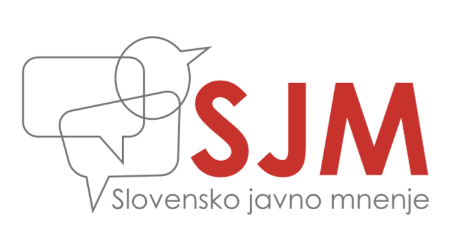 SJM 2023/2Slovensko javno mnenje 2023/2Medletni sumarnikOgledalo javnega mnenjaRazumevanje vloge državljana in nacionalna identiteta (ISSP 2023)Raziskava o nacionalni in mednarodni varnosti in vojaškem poklicuOpombi: V nekaterih delih vprašalnika se uporablja nevtralna moška oblika za oba spola. V sumarniku sta združeni vrednosti -7-»zavrnil odgovor« in -9-»brez odgovora« v -9 »b.o.+«.Ljubljana, februar 2024Z1 	V celoti gledano, kako zadovoljni ste sedaj s svojim življenjem? Izberite ustrezno	vrednost na lestvici od 0 do 10, pri čemer 0 pomeni, da ste izredno nezadovoljni, 10pa, da ste izredno zadovoljni. Z2	Prosimo vas, da s pomočjo lestvice od 0 do 10  izrazite vaša občutja glede osebne 	sreče nasploh, pri čemer 0 pomeni, da sploh niste srečni, in 10, da ste zelo srečni.Z3	Kako pa ste zadovoljni z materialnimi razmerami, v katerih živite vi in vaša družina? 	Ocenite z lestvico od 0 do 10, pri čemer 0 pomeni najslabšo, 10 pa najboljšo oceno. V 	kolikšni meri ste torej zadovoljni oz. nezadovoljni z materialnimi razmerami v vaši 	družini?Z4 	Če se primerjate z ljudmi v vaši okolici, ali sodite, da vam gre v finančnem 	pogledu boljše kot njim, enako ali slabše?  
Dosedanje meritve: Z5	Če govorimo na splošno, ali bi rekli, da večini ljudi lahko zaupamo, ali menite, da je             treba biti z ljudmi zelo previden? Izberite ustrezno vrednost na lestvici od 0 do 10, pri             čemer 0 pomeni, da je treba biti z ljudmi zelo previden, 10 pa, da večini ljudi lahko             zaupamo.Dosedanje meritve:Dosedanje meritve:Dosedanje meritve:Z6 	Ko gledajo na prihodnost, so nekateri ljudje bolj črnogledi, pravimo, da so pesimistični, drugi pa vidijo prihodnost bolj rožnato, so optimistični. Kako bi 	opredelili sebe na lestvici od 0 do 10, kjer 0 pomeni, da ste velik pesimist, 10 pa, da 	ste velik optimist? Z7	Kako bi na splošno ocenili vaše zdravje? Ali bi rekli, da je... Dosedanje meritve:Kaj bi na splošno rekli, ali je vaše zdravje... NC01 	Mnenja ljudi o tem, kaj je pomembno, ali kaj ni pomembno, da bi nekdo lahko bil pravi 	Slovenec, se lahko razlikujejo. Kaj pa vi mislite, kako pomembne so naslednje stvari?**V prejšnjih meritvah: Nekateri menijo, da so stvari, ki jih bom prebral-a pomembne, da bi nekdo lahko bil pravi Slovenec, spet drugi pa menijo, da niso pomembne. Kaj pa vi mislite, kako pomembne so naslednje stvari...? NC02	V kolikšni meri soglašate ali ne soglašate z naslednjimi trditvami?  * pri prejšnjih raziskavah smo namesto »soglašate ali ne soglašate«, povpraševali, »se strinjate ali ne strinjate«NC03	Če pomislite na narode in države po svetu, v kolikšni meri soglašate ali ne soglašate 	s sledečo trditvijo?»Najbolje bi bilo, če bi vsak narod imel svojo državo, kjer bi lahko sam sprejemal 	lastne odločitve.«    
SJM232NC04 	Nekateri pravijo, da je mogoče postati pravi Slovenec, če se potrudiš. Drugi pravijo, 	da se moraš roditi kot Slovenec, da si lahko zares Slovenec. Kakšno je vaše stališče? A: »Pravi Slovenec lahko postaneš, če se potrudiš.«B: »Pravi Slovenec je lahko samo nekdo, ki je rojen kot Slovenec.«  

NC05	Kako ponosni ste na naštete stvari v zvezi s Slovenijo? Sedaj pa bi vam radi postavili nekaj vprašanj o odnosih med Slovenijo in drugimi državami.
NC06 	V kolikšni meri soglašate ali ne soglašate z naslednjimi trditvami?        * Pri prejšnjih meritvah smo povpraševali »se strinjate ali ne strinjate…«NC07	Obstajajo različna mnenja o priseljencih, ki so prišli iz drugih držav (tudi iz republik bivše 	Jugoslavije) in živijo v Sloveniji. (S "priseljenci" mislimo ljudi, ki so prišli z namenom, da bi se v Sloveniji za stalno naselili.) V kolikšni meri soglašate ali ne soglašate z naslednjimi trditvami? NC08	Ali menite, da bi bilo potrebno število priseljencev v Sloveniji ...NC09	Katera od spodnjih trditev o priseljencih je najbližja vašemu pogledu?Obstajajo različna mnenja o tem, kaj pomeni biti dober državljan. Kako pomembne so za vas naslednje stvari? Ocenite na lestvici od 1 do 7, kjer 1 pomeni, da stvar za vas sploh ni pomembna, 7 pa pomeni, da je stvar za vas zelo pomembna. Vprašanja, ki sledijo, sprašujejo o delovanju demokracije. Pri odgovarjanju uporabite lestvico od 0 do 10, kjer 0 pomeni, da deluje zelo slabo, 10 pa, da deluje zelo dobro.NC15 	Kako ocenjujete trenutno delovanje demokracije v Sloveniji? 
NC16 	Kaj pa pred desetimi leti, kako je takrat delovala demokracija v Sloveniji? NC17 	In kako bo, po vašem mnenju, delovala demokracija v Sloveniji čez 10 let?Obstajajo različna mnenja o pravicah ljudi v demokraciji. Kako so po vašem mnenju pomembne naslednje pravice? Prosim, da ocenite na lestvici od 1 do 7, kjer 1 pomeni, da neka pravica sploh ni pomembna, 7 pa, da je zelo pomembna. Kako je torej pomembno… ?NC22 	Pomislite na razmere v Sloveniji in povejte, v kolikšni meri soglašate ali ne soglašate 	z naslednjo trditvijo:»Vlada bi morala biti odgovorna za zmanjšanje razlik v dohodkih med revnimi 	in bogatimi.«   
NC23  V politiki ljudje pogosto govorijo o levici in desnici. Kam bi vi uvrstili sami sebe na 	lestvici od 0 do 10, kjer pomeni 0 levico in 10 desnico? V kolikšni meri soglašate ali ne soglašate z naslednjima trditvama?* V SJM SJM034 smo povpraševali »se strinjate ali ne strinjate…«N26	Pomislite na javne službe v Sloveniji. Kako predano služijo ljudem? N27	Kaj mislite, kako razširjena je korupcija v javnih službah v Sloveniji? Dosedanje meritve:  V kolikšni meri soglašate ali ne soglašate z naslednjimi trditvami? NC33	Kako pogosto spremljate politične novice v množičnih medijih kot so televizija, časopisi, radio in internet? NC34 	V kolikšni meri soglašate ali ne soglašate s sledečo trditvijo?»Medijsko poročanje o politiki v Sloveniji je pristransko.«  NC35	Kaj mislite, kako pogosto bi vas ljudje poskušali izkoristiti, če bi se jim ponudila 	priložnost, in kako pogosto bi poskušali biti do vas pošteni?NC36	Gledano na splošno, ali bi rekli, da lahko ljudem zaupamo, ali bi rekli, da nismo  nikoli dovolj previdni v odnosih z ljudmi?Dosedanje meritve:Dosedanje meritve:NC37	Ali ste državljan/-ka Slovenije?S1	Ljudje morajo nekomu zaupati in imeti občutek, da se lahko zanesejo nase in na druge. V kolikšni meri lahko vi zaupate naslednjim: S2	Kaj najbolj vpliva na vaše osebno zaupanje oz. nezaupanje v Slovensko vojsko (SV)? 	(en odgovor)S3 	Kako zadovoljni ste na splošno s sedanjim gospodarskim stanjem v Sloveniji? 	Ocenite z lestvico od 0 do 10, pri čemer ocena 0 pomeni, da ste izjemno 	nezadovoljni, 10 pa, da ste izjemno zadovoljni.   
S4	Kakšno je po vašem mnenju splošno stanje šolstva danes v Sloveniji?S5 	Kakšno je po vašem mnenju splošno stanje zdravstva danes v Sloveniji?S6	Včasih demokracija ne deluje. Kadar se to zgodi, nekateri menijo, da 	potrebujemo močnega voditelja, ki bi uredil stvari, drugi pa menijo, da je tudi 	takrat, ko stvari ne delujejo, demokracija najboljša. Kaj vi mislite o tem, ali takrat...? Dosedanje meritve:Dosedanje meritve:S7	Našteli vam bomo nekaj stvari, o katerih imajo ljudje različna stališča. Kaj menite vi – 	ali se vam zdijo naštete stvari sprejemljive ali nesprejemljive? S8a 	Kako pomembni so za vas osebno spodaj navedeni trije pojmi? Izberite tistega, ki je za vas najpomembnejši. S8b     Med preostalima dvema izberite tisti pojem, ki je za vas drugi najpomembnejši.Dosedanje meritveKako pomembni so za vas osebno našteti trije pojmi? Navedite jih po pomenu tako, da tistemu, ki je za vas najpomembnejši, namenite številko 1, drugemu najpomembnejšemu namenite številko 2, 	tretjemu, ki mu pripisujete najmanjši pomen, pa namenite številko 3.S9  	Ali vas v vašem življenjskem in delovnem okolju spodaj navedeni pojavi ogrožajo, 	motijo, ali pa jih sploh ni?S10	V zadnjem času smo bili priča več ekstremnim vremenskim pojavom (poplave, neurja 	ipd.). S katero od spodnjih trditev se bolj strinjate?S11	Ali ste bili vi oz. kdo iz vaše družine prizadeti zaradi avgustovskih poplav v Sloveniji?S12	Ali so avgustovske poplave in njihove posledice pustile kakršnekoli čustvene 	posledice na vas (oz. na članih vaše družine)? S13	Denimo, da bi lokacija kjer živite (stanujete) vi, veljala za ogroženo in da se takšne ali 	podobne nesreče lahko ponovijo. Kam bi se bili pripravljeni preseliti, če sploh? Sledijo še vprašanja o različnih vidikih varnosti v družbi. V1.01	Če razmišljate o trenutnem družbenem in političnem položaju, ali se na splošno 	počutite varno ali ogroženo? Predhodne meritve:V1.02	Koliko po vašem mnenju naslednji dejavniki ogrožajo varnost Slovenije? 	Ocenite na lestvici od 1 do 4, pri čemer 1 pomeni, da ti dejavniki varnosti Slovenije sploh ne ogrožajo, 2 – malo, 3 – srednje in 4, da ti dejavniki varnost Slovenije zelo močno ogrožajo.V1.03	In sedaj ocenite še, koliko naslednji dejavniki ogrožajo varnost Slovenije? 	Ali je sploh ne, malo, srednje ali jo zelo močno? V2.01	Kako so po vašem mnenju naslednje lastnosti pomembne za vzgojo naših otrok? Predhodne meritve: Koliko so (so bile ali bodo) naslednje vrednote pomembne za vzgojo (vaših) otrok? Ocenite vsako z lestvico od 1 do 4, pri čemer 1 pomeni, da je povsem nepomembna, 4 pa, da je zelo pomembna. V2.02 	Kako so po vašem mnenju naslednje lastnosti pomembne za vojsko? Predhodne meritve:Koliko pomembne so naslednje vrednote v vojski? Ocenite z lestvico od 1 do 4, pri čemer 1 pomeni, da so povsem nepomembne, 4 pa, da so zelo pomembne. V2.03	 Ali menite, da imajo naši vojaški voditelji na splošno enake vrednote kot ljudje v Sloveniji? V2.04	 Ali menite, da imajo naši politični voditelji na splošno enake vrednote kot ljudje v Sloveniji? V2.05 Za katere od naštetih stvari je po vašem mnenju vredno tvegati in tudi nekaj žrtvovati? 	(Možnih je več odgovorov)Predhodne meritve:V2.06	Kako bi se vi osebno vedli v primeru oborožene agresije na Slovenijo? Dosedanje raziskave:V2.07 	Če bi imeli možnost uvesti v srednje šole nek predmet, za katerega od ponujenih bi se najprej odločili? Dosedanje meritve:V2.08	Kateri od navedenih razlogov lahko po vašem mnenju upravičijo uporabo vojaške sile? (Možnih je več odgovorov)V2.09	Kako dobro po vašem mnenju naši politični voditelji poznajo sodobne oborožene 	sile? V3.01 	Kako verjetno je, da bo Slovenija v prihodnosti še potrebovala vojsko?V3.02	V kolikšni meri se strinjate ali ne strinjate z naslednjimi trditvami o vlogi vojske v družbi? Ocenite z lestvico od 1 do 5, pri čemer 1 pomeni, da se sploh ne strinjate in 5, da se v celoti strinjate. V3.03	Koliko se strinjate ali ne strinjate z naslednjimi trditvami? Ocenite z lestvico od 1 do 5, pri 	čemer 1 pomeni, da se sploh ne strinjate in 5, da se v celoti strinjate.V3.04	V kolikšni meri se strinjate ali ne strinjate z naslednjimi opredelitvami nalog vojske v 	družbi? Ocenite z lestvico od 1 do 5, pri čemer 1 pomeni, da se sploh ne strinjate in 5, da se 	v celoti strinjate. V3.05	Koliko vas zanimajo informacije o nacionalni varnosti in vojski?V3.06	Kako ocenjujete medijsko poročanje o Slovenski vojski? To poročanje je Slovenski vojski … V3.07 V kolikšni meri podpirate delovanje in aktivnosti Slovenske vojske?V3.08 	In kako po vašem mnenju deluje Slovenska vojska? Ali deluje … V3.09 		Kakšen ugled ima po vašem mnenju Slovenska vojska med ljudmi na splošno? Ocenite na lestvici od 1 do 10, pri čemer 1 pomeni, da je ugled vojske zelo majhen, 10 pa, da je ugled zelo velik.V3.10	Ali naj bi bili obrambni izdatki v Sloveniji v prihodnje po vašem mnenju: Dosedanje meritve:V4.01 	Kako bi lahko po vašem mnenju Slovenija najbolj pripomogla k preprečevanju 	konfliktov po svetu? Predhodne meritve:	Kako bi lahko Slovenija pripomogla k preprečevanju konfliktov po svetu? 	(Možnih je več odgovorov!)V4.02 	Kaj menite, ali se Slovenija preveč, ravno prav ali premalo vključuje v reševanje varnostnih problemov v državah Zahodnega Balkana?V4.03 	Prosimo, ocenite, kako navedeni mednarodni akter prispeva k varnosti v svetu? Predhodne meritve:Kako ocenjujete vlogo naštetih mednarodnih akterjev v zagotavljanju svetovnega miru? V4.04 	V kolikšni meri je za vojno v Ukrajini odgovorna …? V4.05 	V kolikšni meri se strinjate ali ne strinjate s spodnjima trditvama? V4.06	V kolikšni meri je za zadnji izraelsko-palestinski konflikt odgovoren …? V4.07 	Kako bi glasovali, če bi bil naslednjo nedeljo ponovno referendum o članstvu Slovenije v Evropski uniji? Predhodne meritve:Če bi bil danes referendum, na katerem bi se odločali, ali naj Slovenija ostane članica Evropske unije, ali naj izstopi iz članstva, ali bi vi glasovali za članstvo ali proti? Denimo, da bi bil naslednjo nedeljo referendum o članstvu Slovenije v Evropski uniji. Ali bi glasovali za to, da Slovenija ostane članica Evropske unije, ali za to, da iz Evropske unije izstopi?V4.08 	Kako bi glasovali, če bi bil naslednjo nedeljo ponovno referendum o članstvu Slovenije v Natu?Predhodne meritve:Kaj pa, če bi bil danes referendum, na katerem bi se odločali, ali naj Slovenija ostanečlanica zveze NATO, ali naj izstopi iz članstva, ali bi vi glasovali za članstvo ali proti? V4.09 	V kolikšni meri se strinjate ali ne strinjate s spodnjimi trditvami?V4.10   Ali podpirate širitev Nata na naslednja območja:V5.01	Ali podpirate sodelovanje slovenske države v mednarodnih operacijah in misijah, ali ne?Dosedanje meritve:V5.02   Kdo bi po vašem mnenju moral odločati o napotitvi slovenskih vojakov v tujino? V5.03	Kaj menite, v katere predele sveta naj bi slovenska država pošiljala vojake in policiste 	v mednarodne operacije in misije? (možnih je več odgovorov)Predhodne meritve:Kaj menite, v katere predele sveta naj bi slovenska država pošiljala vojake in policiste na mirovne operacije? (Možnih je več odgovorov!)Odgovarjajo tisti, ki podpirajo sodelovanje Slovenije v mednarodnih mirovnih operacijah.Meritev SJM033V5.04 Ali soglašate ali ne, da Slovenska vojska ob izvajanju mednarodnih operacij in misij sodeluje v naslednjih nalogah? **v predhodnih meritvah: Ali soglašate ali ne soglašate s tem, da Slovenska vojska sodeluje v naslednjih nalogah izven Slovenije?V5.05 	Ali podpirate ali ne, sodelovanje Slovenske vojske v Natovi misiji na Slovaškem, v 	Latviji in v Romuniji?V5.06  Ali bi po vašem mnenju Slovenija morala umakniti svoje pripadnike mirovnih sil iz operacije v tujini, če bi med njimi prišlo do žrtev? V6.01	Če bi ponovno razmišljali o prvi zaposlitvi, kako verjetna izbira bi bila Slovenska vojska?V6.02   Če bi vaš otrok hotel izbrati vojaški poklic, kako bi se odzvali?Predhodne meritve:V6.03	Koliko se strinjate z (morebitnimi) razlogi za nizek interes za zaposlitev v Slovenski vojski?Predhodne meritve:Kaj po vašem mnenju, odvrača ljudi od vojaškega poklica? Ocenite z lestvico od 1 do 4, pri čemer 1 pomeni, da sploh ne odvrača, 4 pa, da močno odvrača. V6.04 Ali podpirate zaposlovanje v Slovenski vojski tudi že z osnovnošolsko izobrazbo?V6.05  Kako bi po vašem mnenju najbolje izobraževali častnike/-ice Slovenske vojske?V6.06 	Naštetih je nekaj trditev v paru, vi pa povejte, s katero od trditev v posameznem paru 	soglašate.V6.07	Kaj menite glede zaslužka poklicnih vojakov? Ali naj poklicni vojaki zaslužijo več, 			enako ali manj kot ljudje s podobno izobrazbo v civilnih poklicih?V6.08	V Slovenski vojski je približno 15 odstotkov žensk. Ali ocenjujete, da je ta odstotek pripadnic SV: V6.09   Ali naj država zaradi zahtevnosti opravljanja vojaškega poklica vojaškim družinam nudi več podpore kot drugim družinam, ali ne? Predhodne meritve:Ali bi morale imeti družine vojakov medtem, ko so ti na misijah v tujini, določene ugodnosti (centri za pomoč družini, posebej organizirani vrtci ipd.)? V6.10 	Ali podpirate uveljavitev obveznega služenja vojaškega roka za državljane in 	državljanke Slovenije, ali ne? V7.01 	Kaj je po vašem mnenju najbolj pomembno za učinkovito zoperstavljanje mednarodnemu terorizmu? V7.02	Ali bi bili v prid varnosti pred terorizmom pripravljeni pristati na ...:V7.03 V kolikšni meri se strinjate ali ne strinjate s spodnjimi trditvami:D1	Prosimo, označite vaš spol: D2	Kdaj ste bili rojeni? Prosimo, vpišite leto rojstva.  (4-mestna letnica rojstva)D3	Koliko let je trajalo vaše šolanje? (Upoštevajte vse vrste izobraževanja od osnovne šole 	do univerze, vključno s poklicnim izobraževanjem, vajeništvom, vendar ne upoštevajte 	ponavljanj letnikov. Če nimate formalne izobrazbe, vpišite 0).Povprečno število let: 13,43D4 	Označite zadnjo šolo, ki ste jo končali, redno ali izredno: Sedaj sledijo vprašanja o vašem delu oz. zaposlitvi.Pri tem mislimo na delo kot aktivnost, s katero pridobivate dohodek tako, da ste zaposleni pri nekom drugem, da ste samozaposleni, ali da delate v svojem družinskem podjetju, in sicer vsaj eno uro na teden. Če trenutno (začasno) ne delate (npr. zaradi bolezni, porodniškega dopusta, počitnic, stavke, epidemije ipd.), pomislite na vašo običajno delovno situacijo.D5	Ali trenutno imate plačano zaposlitev, ali ste jo imeli v preteklosti, ali niste bili nikoli 	zaposleni?Odgovarjajo tisti, ki sedaj delajo (D5=1), ali če na D5 niso odgovorili (D5=b.o.); n=623D6	Povprečno koliko ur delate v običajnem tednu vključno z nadurami? Če delate za več kot enega delodajalca ali če ste hkrati zaposleni in samozaposleni, seštejte vse ure, ki jih opravite!Povprečno število ur: 48,19 Na vprašanja od D7 do vključno D12e odgovarjajo tisti, ki imajo ali so imeli zaposlitev ali če na D5 niso odgovorili. (D5=1,2, b.o.); n=999Sedaj sledi še nekaj vprašanj o vašem delu. Če delate (ali ste delali) za več delodajalcev ali če ste zaposleni in samozaposleni hkrati, se omejite na svojo glavno zaposlitev. Če ste že upokojeni, če trenutno ne delate, odgovarjajte za vašo zadnjo zaposlitev.D7 	Ali ste (bili) zaposleni (delate za koga drugega), samozaposleni, ali delate v svojem 	družinskem podjetju?  
D8	Ali ste sedaj, ali pa ste bili prej kdaj komu nadrejeni pri delu?Odgovarjajo tisti, ki so (bili) nadrejeni komu pri delu. (D8=1); n=462D9	Koliko podrejenih imate oz. ste imeli?Povprečno število podrejenih: 22,64Odgovarjajo tisti, ki trenutno imajo ali pa so imeli zaposlitev. (D5=1,2, b.o.) do vključno d12e; n=999D10	Ali delate (ste delali) za profitno ali neprofitno organizacijo?  D11	Ali delate (ste delali) v javnem ali v zasebnem sektorju?D12	Kakšno delo oz. poklic opravljate sedaj? PODATKI SO V DATOTEKI!	Če sedaj niste zaposleni: 	Kakšen je bil vaš zadnji poklic pred upokojitvijo oz. preden ste izgubili zaposlitev?	Če imate več zaposlitev, povejte za svojo glavno zaposlitev!  Navedite podroben naziv vašega delovnega mesta in naziv poklica.Prosimo opišite, kaj večinoma delate (ste delali) oz. kakšne so (bile) vaše glavne zadolžitve pri tem delu. Kaj je glavna dejavnost podjetja oz. organizacije, kjer delate (ste delali)?D12d	In zdaj se sami uvrstite s pomočjo spodnjega seznama. Kakšen je vaš sedanji poklic 	(oz. kakšen je bil vaš poklic)? Kakšna je (bila) vaša priznana kvalifikacija?D12e	Kakšen je (bil) vaš položaj na delovnem mestu? D13	Kaj od navedenega najbolje opisuje vaš sedanji položaj? (Odgovarjajo vsi!)Če trenutno (začasno) ne delate zaradi bolezni, porodniškega dopusta, počitnic, stavke, ipd., pomislite na vašo običajno delovno situacijo. D14	Ali ste poročeni oziroma ali imate stalnega partnerja / partnerko? Ali si delita skupno 	gospodinjstvo?    Na vprašanja od D15 do vključno D20 odgovarjajo tisti, ki imajo partnerja. (D14=1,2, b.o.); n=736Sedaj sledi nekaj vprašanj o delu oz. zaposlitvi vašega partnerja.Pri tem mislimo na delo kot aktivnost, s katero pridobiva dohodek tako, da je zaposlen pri nekom drugem, da je samozaposlen, ali da dela v svojem družinskem podjetju in sicer vsaj eno uro na teden. Če trenutno (začasno) ne dela (npr. zaradi bolezni, porodniškega dopusta, počitnic, stavke, epidemije ipd.), pomislite na njegovo običajno delovno situacijo.D15(p) Ali ima vaš partner sedaj plačano zaposlitev, ali jo je imel v preteklosti, ali ni bil nikoli 	 zaposlen? Odgovarjajo tisti, pri katerih je partner zaposlen. (D15 = 1); n=448D16(p) Povprečno koliko ur dela vaš partner v običajnem tednu vključno z nadurami? Če dela za več kot enega delodajalca ali če je hkrati zaposlen in samozaposlen, seštejte vse ure, ki jih opravi!Povprečno število ur: 47,98Na vprašanja od D17 do vključno D19 odgovarjajo tisti, pri katerih je partner trenutno zaposlen ali je bil v preteklosti zaposlen. (D15 = 1,2, b.o.); n=714Sledi še nekaj vprašanj o delu vašega partnerja. Če dela (ali je delal) za več delodajalcev, ali če je zaposlen in samozaposlen hkrati, se omejite na njegovo glavno zaposlitev.D17(p) Ali je (bil) vaš partner zaposlen (delal za koga drugega), samozaposlen, ali dela (je 	delal) v  svojem družinskem podjetju? D18(p) Ali je vaš partner sedaj, ali pa je bil prej kdaj komu nadrejen pri delu?D19(p) Kakšno delo oz. poklic opravlja vaš partner? PODATKI SO V DATOTEKI!Če sedaj ni zaposlen:Kakšen je bil njegov zadnji (glavni) poklic pred upokojitvijo oz. preden je izgubil zaposlitev? Navedite podroben naziv partnerjevega delovnega mesta in naziv poklica.Opišite, kaj večinoma dela (je delal) oz. kakšne so (bile) glavne zadolžitve pri tem delu.Kaj je glavna dejavnost podjetja oz. organizacije, kjer dela (je delal)?Odgovarjajo tisti, ki imajo partnerja. (D14=1,2); n=731D20(p) Kaj od navedenega najbolje opisuje sedanji položaj vašega partnerja? Če trenutno (začasno) ne dela zaradi bolezni, porodniškega dopusta, počitnic, stavke, ipd., pomislite na njegovo običajno delovno situacijo.ODGOVARJAJO VSIDV8	Kakšne so vaše vojaške izkušnje? Možnih je več odgovorov.Dosedanje meritve:DV9	Ali ste vi ali vaš(i) bližnji sorodnik(i) ali prijatelj(i) zaposlen(i) v Slovenski vojski?D21	Ali ste ali niste član sindikata? Dosedanje meritve:Dosedanje meritve:Dosedanje meritve:Dosedanje meritve:	Dosedanje meritve:D22.    Ali se imate za pripadnika kakšne religije (veroizpovedi)? (Če da) Kateri religiji pripadate? Dosedanje meritve:Dosedanje meritve:Dosedanje meritve:D23	Če ne upoštevate posebnih priložnosti kot so poroke, pogrebi ipd., kako pogosto 	obiskujete verske obrede? Dosedanje meritve:Dosedanje meritve:Dosedanje meritve:Dosedanje meritve:D23a	Ne glede na to ali obiskujete verske obrede ali ne, ali bi zase rekli, da ste... Dosedanje meritve:Dosedanje meritve:D24	V naši družbi so skupine ljudi, ki so blizu vrha ter skupine, ki so bolj na dnu. Spodaj je 	lestvica, ki sega od vrha do dna. Kam bi vi uvrstili samega sebe na tej lestvici?Dosedanje meritve:Dosedanje meritve:D25 	Nekateri ljudje se zaradi različnih razlogov ne udeležijo volitev. Ali ste se vi udeležili 	lanskih volitev (april 2022) za poslance v slovenski Državni zbor?  Dosedanje meritve:Dosedanje meritve:Dosedanje meritve:Nekateri ljudje se zaradi različnih razlogov ne udeležijo volitev. Ali ste se vi udeležili zadnjih volitev (decembra 2011) za poslance v slovenski Državni zbor?  Odgovarjajo tisti, ki so se udeležili zadnjih volitev. (D25=1)D26	Za katero stranko oz. kandidata katere stranke ste volili? n=851                                                                                                                                      SJM222, n=781                                                                                                                                                SJM221Dosedanje meritve:Dosedanje meritve:Dosedanje meritve:Dosedanje meritve:Dosedanje meritve:ODGOVARJAJO VSID26a	Denimo da bi bile to nedeljo volitve v Državni zbor. Za kandidata katere stranke bi 	najverjetneje glasovali?                                                                                                                                              SJM222                                                                                                                                                  SJM221Dosedanje meritve:Dosedanje meritve:Dosedanje meritve:Dosedanje meritve:Dosedanje meritve:Dosedanje meritve:Dosedanje meritve:Dosedanje meritve:Odgovarjajo tisti, ki pri D26a niso navedli stranke.D26b	Pa vendarle, katera stranka vam je vsaj nekoliko bližja kot ostale?                              n=541                                                                                                        	                                      SJM222, n=373                                                                                                                                                 SJM221Dosedanje meritve:Dosedanje meritve:Dosedanje meritve:Dosedanje meritve:Dosedanje meritve:Strankarske preference SJM181ODGOVARJAJO VSID27a	Kateri od spodaj navedenih narodnosti (etničnih skupin) pripadate?D27b	Morda še kakšni?Navedite število oseb, s katerimi živite v skupnem gospodinjstvu – vključno z vami:D28	skupaj vseh oseb v gospodinjstvu:D29	od tega odraslih od 18 let naprej:D30	od tega otrok in mladih od 6 do 17 let: D31	od tega otrok mlajših od 6 let: D32	Ali prejemate redne mesečne dohodke? (Če da) Kolikšen je vaš povprečni mesečni 	dohodek (neto - po odbitju davkov, obveznega socialnega zavarovanja in drugih 	dajatev)?  Seštejte vse oblike: osebni dohodek, pokojnina, štipendija, dohodek od 	dela v obrti, kmetijstvu...   	Povprečni dohodek: 1413,91D33 	Kolikšen je povprečni mesečni dohodek vseh članov vašega gospodinjstva (neto - po 	odbitju davkov, obveznega socialnega zavarovanja in drugih dajatev)? Upoštevajte vse 	oblike dohodka: osebni dohodek, pokojnina, štipendija, dohodek od dela v obrti, 	kmetijstvu... 	Povprečni dohodek: 2661,31D34	Kakšen je vaš uradni zakonski stan? D35	V kateri državi je bil rojen vaš oče? (sedanje ime države, v kateri je rojstni kraj očeta)D36	V kateri državi je bila rojena vaša mati? (sedanje ime države, v kateri je rojstni kraj matere)D37	Kako bi opisali kraj, v katerem živite? Ali je to…ODGOVARJAJO VSIT1	Zanima nas še, ali bi bili vi v prihodnje, če bi se za to pokazala možnost, pripravljeni 	sodelovati v podobni raziskavi prek spleta (interneta)?T2 	Prosimo, da nam zaupate vaš elektronski naslov, da vas bomo lahko obvestili glede možnega sodelovanja:	Podatki so v datoteki!izrednonezadovoljenizrednonezadovoljenizrednonezadovoljenizrednonezadovoljenizredno  zadovoljenizredno  zadovoljenizredno  zadovoljenne vem,b.o.povp.000102030405060708091099SJM921-3,11,96,15,920,215,714,416,35,79,61,26,29SJM952-2,71,53,57,120,114,516,117,17,99,00,66,46SJM993-1,12,23,23,114,48,413,224,911,617,40,27,23SJM0223,01,42,04,03,819,48,814,722,010,09,61,56,57SJM0320,60,11,92,52,622,710,515,224,59,89,00,76,83SJM0421,01,51,42,42,819,38,416,824,212,39,70,26,90SJM053+4-1,00,61,82,416,111,816,723,110,016,10,47,24SJM0611,60,71,72,83,415,89,416,123,812,711,60,46,97SJM081-1,51,52,62,311,07,413,324,217,118,90,27,52SJM1011,30,81,73,23,516,77,115,525,414,79,50,66,97SJM112-0,70,73,02,711,810,914,126,315,213,70,77,35SJM121-0,81,82,92,911,516,918,224,010,89,80,47,01SJM1311,01,02,02,94,016,69,218,624,610,69,50,16,86SJM1510,40,20,92,92,516,38,118,826,512,310,80,37,15SJM1610,70,50,72,12,715,98,818,927,111,910,70,17,15SJM1710,50,10,52,32,211,68,519,030,312,212,50,47,39SJM1810,90,10,51,61,212,07,918,731,212,9 12,60,37,44SJM1910,40,40,31,60,612,87,117,032,415,811,10,57,51SJM2011,20,81,84,14,114,010,717,624,611,97,71,66,82SJM2031,20,71,52,93,612,010,622,627,59,67,10,86,91SJM2110,90,61,52,13,68,811,618,727,815,37,81,37,15SJM2210,40,30,41,32,07,47,018,729,320,112,80,47,69SJM2220,90,50,52,53,38,49,923,326,215,58,31,07,25SJM2320,70,70,93,02,510,710,020,129,513,17,80,97,15sploh nisemsrečen/-na        sploh nisemsrečen/-na        sploh nisemsrečen/-na        zelo sem srečen/-nazelo sem srečen/-nazelo sem srečen/-nane vem, b.o.povp.000102030405060708091099SJM81/821,10,50,71,93,525,913,117,517,67,610,70,06,68SJM941  0,80,51,42,63,826,210,714,921,07,79,41,16,64SJM961  1,91,21,13,24,026,511,014,916,07,510,91,96,48SJM973  2,11,01,22,34,827,711,114,017,96,010,41,56,44SJM982  2,41,02,24,05,528,010,313,016,46,89,31,26,25SJM992  0,80,30,72,53,222,410,517,021,78,911,80,46,89SJM001  0,90,61,22,62,822,811,014,920,910,710,70,96,83SJM012  1,60,51,51,52,623,010,017,321,510,49,50,86,80SJM022  1,10,51,62,53,118,79,515,425,112,39,50,66,93SJM031  1,00,71,32,53,723,09,215,521,311,59,30,86,77SJM033+40,60,71,32,23,418,59,916,824,111,110,60,76,97SJM042  0,60,31,02,22,415,99,916,025,814,510,70,67,18SJM051  1,40,30,91,52,018,68,216,324,410,614,71,37,16SJM062  1,50,51,41,53,319,311,514,821,510,812,61,46,94SJM070,90,50,92,03,115,97,916,221,913,815,21,77,25SJM0820,40,61,02,23,312,29,618,626,414,610,60,57,23SJM0920,60,81,02,53,417,011,117,722,412,210,01,36,98SJM1120,50,70,72,22,514,48,818,126,812,112,70,67,25SJM1210,60,70,92,02,612,415,818,722,313,710,30,17,12SJM1310,60,70,92,93,512,48,716,828,113,511,40,67,21SJM1510,50,21,12,62,014,38,913,926,216,413,80,27,37SJM1610,50,50,82,22,711,37,016,927,815,614,20,37,45SJM181 0,9 0,3 0,6 1,5 2,1  9,6  8,014,229,916,6  16,00,37,61SJM1910,60,00,51,91,810,86,815,128,020,314,10,17,63SJM1920,50,30,91,01,511,28,114,931,915,613,90,37,57SJM2010,51,41,22,64,69,310,518,224,316,89,20,77,15SJM2210,50,50,41,71,18,67,317,331,416,514,50,37,65SJM2220,60,60,72,42,410,08,421,126,615,110,81,47,33SJM2321,00,51,12,42,28,48,820,725,717,610,90,77,36zelo nezadovoljen/-na                                  zelo nezadovoljen/-na                                  zelo nezadovoljen/-na                                  zelo nezadovoljen/-na                                  zelo zadovoljen/-na   zelo zadovoljen/-na   zelo zadovoljen/-na   ne vem,b.o.ne vem,b.o.povp.00010203030404050506060707080809101099SJM951-6,35,310,010,08,98,9 27,1 27,112,812,812,812,8 8,9 8,93,3 4,0 4,00,55,28SJM961-5,54,3 6,1 6,16,86,8 31,4 31,413,313,313,413,411,411,42,7 3,9 3,91,25,52SJM971-2,82,8 5,9 5,98,38,3 34,5 34,515,015,012,612,610,010,03,0 3,7 3,71,25,68SJM982-5,24,3 7,3 7,38,98,9 30,6 30,611,411,413,313,310,410,44,1 3,6 3,60,95,47SJM994-2,72,9 7,3 7,39,39,3 29,5 29,515,915,913,113,112,112,12,7 3,0 3,01,45,62SJM001-3,72,1 4,6 4,66,46,4 17,4 17,421,221,216,516,517,917,93,9 5,5 5,50,76,15SJM012-1,92,4 5,6 5,64,84,8 18,2 18,222,322,317,417,417,317,35,7 3,6 3,60,76,20SJM021-2,61,9 5,6 5,65,05,0 22,9 22,922,622,615,615,615,415,43,3 3,1 3,12,05,99SJM0311,11,42,85,05,04,44,426,226,213,013,017,217,217,017,06,84,84,80,26,16SJM033+41,2  1,42,56,26,27,57,525,125,113,513,517,317,315,215,25,34,24,20,45,98SJM0512,40,82,24,64,64,84,822,522,511,911,918,618,618,718,76,56,56,50,76,29SJM053+40,71,01,93,43,43,93,922,522,511,311,316,116,121,921,98,98,38,30,36,63SJM0621,10,61,65,15,16,56,522,022,010,910,917,417,419,819,87,47,37,30,36,42SJM0712,02,02,36,26,210,110,125,325,39,49,414,214,215,715,75,06,46,41,45,91SJM0920,91,12,46,36,37,27,225,725,714,014,017,217,215,715,74,14,84,80,66,00SJM1120,81,43,24,54,55,15,118,418,412,412,422,922,920,020,06,34,34,30,36,32SJM1210,41,12,25,55,55,15,118,518,518,918,917,317,317,917,97,45,45,40,16,35SJM1312,11,03,05,25,26,76,718,818,812,212,219,419,417,317,38,85,35,30,16,25SJM1510,60,82,25,35,36,36,315,715,713,413,418,318,320,720,79,27,47,40,26,57SJM1610,70,61,64,34,35,65,619,219,212,312,318,318,319,619,610,17,47,40,36,61SJM1710,70,51,33,33,33,63,614,314,310,910,921,321,325,125,111,17,97,90,26,94SJM1910,60,71,13,03,03,53,513,813,810,010,018,518,522,322,314,012,112,10,27,12SJM2011,20,61,85,05,04,24,214,314,310,910,918,418,423,923,911,07,97,90,76,76SJM2031,10,32,03,23,26,36,312,312,39,89,822,322,323,623,610,18,38,30,66,82SJM2110,30,51,33,73,74,74,710,310,311,111,119,419,425,525,514,18,28,20,97,06SJM2210,50,40,82,72,73,33,310,210,29,69,620,620,626,126,114,011,611,60,37,28SJM2221,01,01,53,23,24,04,09,69,612,912,917,117,122,922,916,69,89,80,47,08SJM2320,60,52,34,84,85,35,310,310,312,712,719,719,721,121,112,09,49,41,16,86veliko slabše                                          veliko slabše                                          veliko boljše   veliko boljše   ne vemb.o.povp.00010203040506070809108899SJM0910,91,21,84,05,944,714,611,08,51,31,23,90,95,47SJM1120,80,82,24,14,645,716,211,57,61,20,53,01,85,44SJM1311,01,53,75,07,241,813,012,67,12,31,43,10,45,38SJM1510,41,01,85,07,142,513,213,18,24,01,12,70,05,59SJM1610,70,81,74,06,245,811,712,18,43,61,83,10,15,60SJM1910,50,61,43,14,943,813,213,59,54,22,32,50,65,80SJM2011,71,02,05,56,827,514,315,712,54,22,06,50,35,79SJM2032,01,02,44,47,426,615,515,014,14,51,75,10,45,81SJM2111,61,32,54,17,322,017,215,414,74,23,16,20,35,94SJM2210,70,52,03,34,238,313,314,912,24,22,34,10,15,89SJM2221,61,12,55,86,324,014,716,513,77,13,43,00,25,99SJM2321,70,53,04,27,524,014,716,712,85,53,75,30,45,97SJM911SJM991SJM031SJM0511 -bolje kot njim7,711,38,710,42 - enako kot njim66,363,571,366,53 - slabše kot njim22,414,013,115,99 -ne vem, b.o.6,611,26,97,3treba je biti    zelo previdentreba je biti    zelo previdentreba je biti    zelo previdenvečini ljudi lahko zaupamovečini ljudi lahko zaupamovečini ljudi lahko zaupamone vem,b.o.povp.000102030405060708091099SJM1319,98,29,813,89,620,58,19,86,72,01,30,34,13SJM1515,95,39,514,711,319,57,511,210,23,11,70,14,62SJM1616,95,911,714,310,817,69,211,28,42,21,80,04,42SJM1718,44,87,212,210,921,511,211,78,02,22,00,14,59SJM1817,6  3,87,211,6 9,423,112,111,4  8,2  3,4  2,00,24,76SJM1919,34,68,612,49,721,69,111,08,22,92,50,14,54SJM19211,54,58,413,48,920,18,411,48,52,32,30,04,41SJM20113,14,07,610,99,616,411,714,07,32,32,40,84,46SJM21114,24,59,39,48,615,99,912,59,52,33,40,34,45SJM2216,24,59,512,510,521,210,912,07,83,51,20,34,65SJM22212,25,16,913,99,019,09,713,45,52,91,70,74,34SJM23212,45,06,713,09,117,611,211,68,61,91,90,94,40treba je biti zelo previdentreba je biti zelo previdenvečini ljudi lahko zaupamovečini ljudi lahko zaupamone vemb.o.1234589SJM11129,523,631,511,13,90,40,1SJM20323,520,029,517,48,70,70,3SJM981SJM0911 -ljudem je skoraj vedno mogoče zaupati1,42,02 -ljudem je večinoma mogoče zaupati14,819,53 -večinoma je treba biti precej previden z ljudmi52,350,94 -vedno je treba biti precej previden z ljudmi30,826,98 -ne vem0,70,49 -b.o.-0,4SJM921SJM952SJM993SJM053+4SJM0811 -  večini ljudi lahko zaupamo16,315,321,217,523,72 -  z ljudmi moramo biti zelo previdni            77,683,476,478,974,29 -   ne vem 6,01,31,92,91,80 -  b. o.--0,50,80,3pesimistpesimistpesimistoptimistoptimistoptimistne vem,b.o.povp.000102030405060708091099SJM0312,01,23,84,65,023,710,814,617,76,28,61,86,23SJM033+40,71,42,34,66,421,411,415,418,97,98,31,46,42SJM0511,21,33,04,33,719,910,415,016,49,012,83,26,62SJM053+41,01,02,14,53,817,88,115,020,89,512,63,86,81SJM0621,30,81,73,33,120,39,413,720,19,814,81,86,89SJM070,80,92,13,55,519,68,315,618,69,213,52,46,78SJM0921,30,93,04,26,320,812,516,617,77,97,51,36,35SJM1120,81,62,63,23,618,611,813,618,89,814,70,96,81SJM1210,70,62,03,85,019,417,314,918,57,010,30,56,59SJM1310,81,23,65,95,118,37,614,717,810,114,10,86,66SJM1510,50,51,55,05,118,79,215,921,210,610,91,06,80SJM1610,40,82,34,85,919,79,315,819,49,910,90,76,67SJM1911,00,21,23,24,117,89,117,222,911,311,60,56,96SJM2210,80,12,33,64,7169,415,323,513,010,90,56,95SJM2321,50,53,14,26,716,811,518,517,58,79,91,06,53SJM221SJM222SJM2321 -zelo dobro    17,612,814,02-dobro     40,040,442,53 -zadovoljivo   33,438,334,74 -slabo            7,47,27,05 -zelo slabo1,50,91,08 -ne vem0,20,40,69 -b.o.0,00,00,2SJM062SJM111SJM2111 -odlično        8,98,26,42 -zelo dobro    22,423,424,73 -dobro     34,937,639,94 -zadovoljivo   23,222,423,95 -slabo            9,98,34,38 -ne vem0,40,00,69 -b.o.0,30,10,2zelo pomembnoprecej pomembnoni dosti pomembnosploh ni pomembnonevem, b.o.12348a.da je rojen vSJM94441,725,820,310,02,2SlovenijiSJM03236,830,720,311,01,2SJM13125,929,329,413,42,0SJM23219,132,630,015,03,3b.da ima slovensko         SJM94449,032,712,64,01,8državljanstvoSJM03246,234,912,35,51,2SJM13140,233,718,26,61,3SJM23238,033,717,17,83,4c.da je katoliške vere SJM94416,315,930,832,54,4SJM03215,616,626,840,01,1SJM1318,713,522,652,52,8SJM2326,012,027,549,25,2d.da spoštuje slovenskeSJM94447,536,29,03,93,4politične institucije inSJM03241,141,611,24,71,5zakoneSJM13137,441,312,86,32,2SJM23251,031,77,84,94,6e.da se čuti Slovenca.SJM94460,628,35,52,43,2SJM03251,438,26,42,91,0SJM13146,437,011,43,51,7SJM23250,027,712,25,54,6f.da ima slovenskeSJM03223,630,226,618,11,4prednikeSJM13118,624,333,920,72,6SJM23215,224,035,421,54,0močno soglašamsoglašamniti-nitine soglašamsploh ne soglašamnevem, b.o.123458a.Raje sem slovenski državljan, kot pa držav-ljan katerekoli druge države.SJM94446,329,212,26,22,63,6Raje sem slovenski državljan, kot pa držav-ljan katerekoli druge države.SJM03239,031,015,510,13,80,7Raje sem slovenski državljan, kot pa držav-ljan katerekoli druge države.SJM13123,835,422,79,35,13,7Raje sem slovenski državljan, kot pa držav-ljan katerekoli druge države.SJM23224,638,520,97,15,53,4b.Obstajajo doložene stvariSJM9447,424,316,129,213,79,2v zvezi z današnjo Slove-SJM0325,122,019,738,013,12,1nijo, zaradi katerih se je SJM13115,343,816,815,26,02,8sramujem.SJM23214,434,223,214,27,26,9c.Svet  bi bil boljši, če bi biliSJM9446,218,118,529,513,214,6ljudje iz drugih držav boljSJM0325,919,225,334,610,44,6podobni Slovencem.SJM1311,512,731,532,415,07,0SJM2325,920,237,220,39,07,4d.Na splošno je SlovenijaSJM9445,919,724,935,46,27,9boljša kot večina drugihSJM0326,322,931,229,67,42,7držav.SJM1311,515,235,231,813,03,3SJM2328,633,831,415,26,14,9e.Ljudje bi morali podpiratiSJM94414,137,714,623,46,24,1svojo državo, pa četudi v SJM03212,736,619,622,66,42,1čem nima prav.SJM1317,032,221,327,09,72,8SJM2329,432,720,422,212,62,81 -močno soglašam17,42 -soglašam40,03 -niti soglašam, niti ne soglašam22,84 -ne soglašam10,15 -sploh ne soglašam 3,5-8 -ne vem, ne morem izbrati5,7-9 -b.o.+0,4SJM2321 -Popolnoma se strinjam s trditvijo A.26,62 -Bolj se strinjam s trditvijo A kot s trditvijo B.31,13 -Bolj se strinjam s trditvijo B kot s trditvijo A.21,94 -Popolnoma se strinjam s trditvijo B.10,3-8 -ne vem, ne morem izbrati 9,6-9 -b.o.+0,5zelo ponosenprecej ponosenne preveč ponosensploh nisemponosennevem12348a.na način delovanja demokracije v SlovenijiSJM9443,515,351,018,711,6na način delovanja demokracije v SlovenijiSJM0324,222,155,113,45,1SJM1310,46,753,735,04,3SJM2323,020,352,018,56,1b.na politični vpliv Slovenije v svetuSJM9443,521,447,013,514,6na politični vpliv Slovenije v svetuSJM0323,428,648,212,47,4SJM1310,67,650,432,68,8SJM2322,817,647,821,910,0c.na slovenske gospodarske dosežkeSJM9444,326,944,215,79,0na slovenske gospodarske dosežkeSJM0324,839,140,110,06,1SJM1313,824,541,325,45,1SJM23213,743,927,77,96,8d.na dosežke njenih športnikovSJM94443,644,04,91,85,7SJM03232,251,312,41,22,8SJM13158,634,63,60,72,6SJM23274,220,20,91,53,1e.na njene dosežke v  umetnosti in literaturiSJM94420,745,913,12,517,8na njene dosežke v  umetnosti in literaturiSJM03215,151,820,52,99,6SJM13124,644,514,62,514,0SJM23234,542,310,61,910,6f.na slovensko zgodovinoSJM94426,144,215,92,311,5SJM03224,053,613,83,25,4SJM13124,945,320,82,16,9SJM23228,143,817,52,38,3močno soglašamsoglašamniti-nitine soglašamsploh ne soglašamnevem123458a.Slovenija bi morala omejiti uvoz tujih proizvodov, da bi zaščitila lastno gospodarstvo.           SJM94424,026,818,020,54,06,8Slovenija bi morala omejiti uvoz tujih proizvodov, da bi zaščitila lastno gospodarstvo.           SJM97130,329,317,213,74,74,8Slovenija bi morala omejiti uvoz tujih proizvodov, da bi zaščitila lastno gospodarstvo.           SJM01131,329,413,316,75,44,1Slovenija bi morala omejiti uvoz tujih proizvodov, da bi zaščitila lastno gospodarstvo.           SJM02129,925,620,117,23,73,5Slovenija bi morala omejiti uvoz tujih proizvodov, da bi zaščitila lastno gospodarstvo.           SJM03220,230,918,122,94,53,4Slovenija bi morala omejiti uvoz tujih proizvodov, da bi zaščitila lastno gospodarstvo.           SJM13126,531,619,615,24,92,2Slovenija bi morala omejiti uvoz tujih proizvodov, da bi zaščitila lastno gospodarstvo.           SJM23219,635,022,814,54,93,2b.Ob nekaterih problemih, kot je onesnaževanje okolja, bi morale imeti mednarodne ustanove pravico do uveljavitve svojih rešitev.SJM94426,248,310,05,01,29,4Ob nekaterih problemih, kot je onesnaževanje okolja, bi morale imeti mednarodne ustanove pravico do uveljavitve svojih rešitev.SJM03220,355,913,15,30,55,0Ob nekaterih problemih, kot je onesnaževanje okolja, bi morale imeti mednarodne ustanove pravico do uveljavitve svojih rešitev.SJM13113,851,616,09,61,67,4Ob nekaterih problemih, kot je onesnaževanje okolja, bi morale imeti mednarodne ustanove pravico do uveljavitve svojih rešitev.SJM23216,847,216,68,93,86,6Ob nekaterih problemih, kot je onesnaževanje okolja, bi morale imeti mednarodne ustanove pravico do uveljavitve svojih rešitev.c.Slovenija bi morala upoštevati svoje interese, čeprav bi to vodilo do sporov z drugimi državami.     SJM9447,417,919,436,19,39,9Slovenija bi morala upoštevati svoje interese, čeprav bi to vodilo do sporov z drugimi državami.     SJM0327,818,922,239,67,24,2Slovenija bi morala upoštevati svoje interese, čeprav bi to vodilo do sporov z drugimi državami.     SJM13115,439,125,712,02,65,2Slovenija bi morala upoštevati svoje interese, čeprav bi to vodilo do sporov z drugimi državami.     SJM2325,516,525,935,212,74,2d.Tujcem ne bi smeli dovoliti nakupa zemlje v Sloveniji.     SJM94438,028,310,813,63,75,6Tujcem ne bi smeli dovoliti nakupa zemlje v Sloveniji.     SJM97137,425,014,812,36,24,2Tujcem ne bi smeli dovoliti nakupa zemlje v Sloveniji.     SJM01125,624,218,819,27,05,1SJM02126,526,621,517,83,44,1SJM03216,524,222,927,26,62,8SJM13112,619,225,828,99,63,9SJM23212,617,328,228,49,93,5e.Slovenska televizija bi morala dajati prednost slovenskim filmom in oddajam.    SJM94417,324,422,723,67,34,6Slovenska televizija bi morala dajati prednost slovenskim filmom in oddajam.    SJM97118,424,424,222,77,52,8Slovenska televizija bi morala dajati prednost slovenskim filmom in oddajam.    SJM01119,426,923,920,26,43,1Slovenska televizija bi morala dajati prednost slovenskim filmom in oddajam.    SJM02117,924,027,223,34,92,7Slovenska televizija bi morala dajati prednost slovenskim filmom in oddajam.    SJM03215,530,622,523,16,12,1Slovenska televizija bi morala dajati prednost slovenskim filmom in oddajam.    SJM13115,229,429,018,64,83,0SJM23211,428,929,419,57,33,5f.Velika mednarodnaSJM03216,737,721,018,01,94,8podjetja povzročajoSJM13117,535,521,916,83,35,0vedno več škodeSJM23214,535,725,713,03,27,9domačim podjetjem vSloveniji.močno soglašamsoglašamniti-nitine soglašamsploh ne soglašamnevem,b.o.123458a.Zaradi priseljencev se povečuje število kaznivih dejanj.      SJM94421,332,516,817,03,68,8Zaradi priseljencev se povečuje število kaznivih dejanj.      SJM97131,735,014,69,83,45,4Zaradi priseljencev se povečuje število kaznivih dejanj.      SJM01128,333,816,112,64,05,3Zaradi priseljencev se povečuje število kaznivih dejanj.      SJM02122,532,119,316,63,95,6Zaradi priseljencev se povečuje število kaznivih dejanj.      SJM03217,834,219,221,54,03,2Zaradi priseljencev se povečuje število kaznivih dejanj.      SJM1319,934,123,421,66,44,7Zaradi priseljencev se povečuje število kaznivih dejanj.      SJM23214,429,024,318,27,86,3b.Priseljenci na splošno koristijo slovenskemu gospodarstvu.          SJM9443,015,923,636,410,011,1Priseljenci na splošno koristijo slovenskemu gospodarstvu.          SJM0323,925,832,728,74,64,3Priseljenci na splošno koristijo slovenskemu gospodarstvu.          SJM1313,434,133,420,93,15,3SJM2325,739,729,713,95,85,1c.Priseljenci zasedajo delovna mesta ljudem, ki so bili rojeni v Sloveniji.                SJM94421,334,617,916,53,06,8Priseljenci zasedajo delovna mesta ljudem, ki so bili rojeni v Sloveniji.                SJM03212,933,721,025,34,13,0Priseljenci zasedajo delovna mesta ljudem, ki so bili rojeni v Sloveniji.                SJM1317,732,125,626,05,82,7Priseljenci zasedajo delovna mesta ljudem, ki so bili rojeni v Sloveniji.                SJM2325,015,227,632,715,14,5d.S tem ko prinašajo nove ideje in kulture, priseljenci izboljšajo slovensko družbo.     SJM1313,732,131,323,04,75,3S tem ko prinašajo nove ideje in kulture, priseljenci izboljšajo slovensko družbo.     SJM2324,525,430,622,612,24,7S tem ko prinašajo nove ideje in kulture, priseljenci izboljšajo slovensko družbo.     S tem ko prinašajo nove ideje in kulture, priseljenci izboljšajo slovensko družbo.     e.Ljudje, rojeni v Sloveniji, bi morali imeti prednost pred priseljenci pri zaposlitvi, stanovanju ali zdravstveni oskrbi.SJM23225,225,120,117,68,93,0Ljudje, rojeni v Sloveniji, bi morali imeti prednost pred priseljenci pri zaposlitvi, stanovanju ali zdravstveni oskrbi.Ljudje, rojeni v Sloveniji, bi morali imeti prednost pred priseljenci pri zaposlitvi, stanovanju ali zdravstveni oskrbi.SJM944SJM032SJM131SJM2321 -močno povečati0,40,50,11,02 -nekoliko povečati1,42,52,04,63 -naj ostane enako31,843,447,630,24 -nekoliko zmanjšati29,931,926,725,45 -močno zmanjšati29,916,79,821,38 -ne vem, neodločen6,75,013,317,29 -b.o.0,50,2SJM131SJM2321 -Priseljenci naj raje ohranijo svojo izvorno kulturo in naj ne sprejmejo slovenske kulture.4,32,92 -Priseljenci naj ohranijo svojo izvorno kulturo, hkrati pa naj sprejmejo tudi slovensko kulturo.83,579,83 -Priseljenci naj opustijo svojo izvorno kulturo in sprejmejo slovensko kulturo.7,313,28 -ne vem, neodločen4,63,39 -b.o.0,40,8sploh ni pomembnosploh ni pomembnozelo pomembnozelo pomembnonevem,b.o.12345678NC10Nikoli se izogibati plačevanju davkov.SJM0343,61,54,89,316,719,443,70,9Nikoli se izogibati plačevanju davkov.SJM1311,31,22,24,810,720,557,71,7SJM2321,61,43,16,58,719,054,85,0NC11Vedno spoštovati zakone in pravila.SJM0341,70,73,09,316,022,745,70,9Vedno spoštovati zakone in pravila.SJM1310,91,71,84,510,019,660,51,1SJM2320,10,82,44,69,319,960,92,1NC12Spremljati in nadzorovati delovanje državnih organov.SJM0344,75,311,419,215,214,027,32,8Spremljati in nadzorovati delovanje državnih organov.SJM1314,45,16,412,917,615,534,53,6SJM2321,50,74,07,814,520,047,34,0NC13Pomagati ljudem v Sloveniji, ki jim gre slabše kot vam.SJM0341,01,73,011,221,124,636,80,6Pomagati ljudem v Sloveniji, ki jim gre slabše kot vam.SJM1310,61,32,17,016,724,646,61,1SJM2320,90,62,16,315,921,850,12,2NC14Biti pripravljen služiti v vojski, ko bi bilo potrebno.        SJM2329,85,56,710,712,215,331,18,8Biti pripravljen služiti v vojski, ko bi bilo potrebno.        SJM232zelo slabozelo dobrone vemb.o.+0001020304050607080910-8-99,64,06,69,19,219,012,712,37,72,32,64,50,3SJM232zelo slabozelo dobrone vemb.o.+0001020304050607080910-8-93,51,33,16,27,417,114,414,711,62,52,814,80,6SJM232zelo slabozelo dobrone vemb.o.+0001020304050607080910-8-98,53,47,09,08,012,18,38,06,92,63,422,10,7sploh ni pomembnosploh ni pomembnozelo pomembnozelo pomembnonevem,b.o.12345678NC18da imajo vsi državljani primeren življenjski standardSJM0341,10,41,23,96,717,368,31,0da imajo vsi državljani primeren življenjski standardSJM1310,30,10,72,77,714,373,31,0da imajo vsi državljani primeren življenjski standardSJM2320,71,12,22,86,916,568,21,8NC19da oblast spoštuje in ščiti pravice manjšinSJM0341,20,52,25,612,921,054,91,7da oblast spoštuje in ščiti pravice manjšinSJM1310,61,42,77,214,821,349,32,8SJM2320,81,73,98,315,123,044,13,0NC20da je ljudem danih več možnosti sodelovanja pri odločanju o javnih zadevah   SJM0340,90,81,56,315,222,051,61,8da je ljudem danih več možnosti sodelovanja pri odločanju o javnih zadevah   SJM1310,60,61,87,415,223,047,83,6da je ljudem danih več možnosti sodelovanja pri odločanju o javnih zadevah   SJM2320,50,52,06,113,624,749,53,1da je ljudem danih več možnosti sodelovanja pri odločanju o javnih zadevah   NC21da imajo državljani možnost z državljansko nepokorščino izraziti nasprotovanje vladnim  aktivnostim    SJM0342,62,84,111,417,718,638,44,4da imajo državljani možnost z državljansko nepokorščino izraziti nasprotovanje vladnim  aktivnostim    SJM1311,71,82,310,318,021,237,27,5da imajo državljani možnost z državljansko nepokorščino izraziti nasprotovanje vladnim  aktivnostim    SJM2321,41,02,69,215,521,141,28,0da imajo državljani možnost z državljansko nepokorščino izraziti nasprotovanje vladnim  aktivnostim    SJM2321 -močno soglašam40,52 -soglašam36,13 -niti soglašam, niti ne soglašam12,24 -ne soglašam5,35 -sploh ne soglašam 2,8-8 -ne vem, ne morem izbrati2,8-9 -b.o.+0,3levicalevicadesnicadesnicane vem,b.o.000102030405060708091088SJM0224,42,84,2 7,75,9 36,8 3,9  5,5 3,41,3 2,7 21,3SJM0423,82,43,4 5,16,0 30,7 4,6  5,1 4,92,4 3,4 28,3SJM0616,02,54,96,25,529,04,34,94,11,34,926,4SJM0826,13,35,88,56,429,55,04,75,11,33,920,6SJM0914,41,66,16,34,727,74,74,34,31,52,232,2SJM1014,22,14,36,15,528,74,14,84,01,63,631,0SJM1113,02,04,75,53,824,23,83,93,71,62,441,4SJM121  5,22,05,87,54,819,65,34,74,21,93,635,2SJM1224,92,64,46,43,732,92,93,04,61,53,130,0SJM1314,91,84,36,53,529,12,33,14,10,62,437,7SJM1416,73,65,97,85,733,02,53,23,81,23,323,2SJM1512,83,35,07,56,933,63,83,92,81,52,826,0SJM1612,63,04,76,85,726,64,03,93,11,22,236,0SJM1625,72,44,47,76,433,86,35,35,31,13,618,1SJM1814,22,6  4,8  6,6  6,3   25,2  3,4  4,1  4,1  1,6    2,934,2SJM1825,32,15,57,66,532,84,75,54,61,65,418,4SJM1914,22,26,57,04,030,25,44,24,92,03,126,4SJM1924,72,05,37,95,233,53,03,63,41,13,227,1SJM2017,04,03,57,64,620,55,64,33,42,17,330,2SJM2035,02,45,78,08,124,05,25,23,52,26,524,1SJM2116,53,86,47,75,622,63,84,35,21,35,327,5SJM2215,22,45,26,05,935,03,54,34,72,54,520,9SJM2225,92,74,97,96,624,95,34,15,41,94,226,2SJM2324,42,94,36,55,426,36,86,84,31,87,922,5močno soglašamsoglašamniti-nitine soglašamsploh ne soglašamnevem,b.o.123458N24Ljudje kot sem jaz, nimajo nobene besede pri tem, kar počne vlada.SJM03440,428,413,210,46,90,7Ljudje kot sem jaz, nimajo nobene besede pri tem, kar počne vlada.SJM13148,529,29,87,43,41,7Ljudje kot sem jaz, nimajo nobene besede pri tem, kar počne vlada.  SJM23232,432,817,09,92,95,1N25Mislim, da vlade ne zanima dosti, kaj  mi-slijo ljudje kot sem jaz.    SJM03438,633,815,08,52,81,3Mislim, da vlade ne zanima dosti, kaj  mi-slijo ljudje kot sem jaz.    SJM13152,133,78,13,40,82,0Mislim, da vlade ne zanima dosti, kaj  mi-slijo ljudje kot sem jaz.      SJM23237,637,012,07,32,04,1Mislim, da vlade ne zanima dosti, kaj  mi-slijo ljudje kot sem jaz.    SJM034SJM131SJM2321 - zelo predano1,92,33,12 - predano28,729,833,03 - ne posebej predano54,149,745,24 - sploh ne predano10,711,411,88 - ne vem, neodločen4,66,86,9SJM034SJM091SJM112SJM131SJM2321 -skoraj nihče ni vpleten v korupcijo0,50,70,10,20,82 -le majhno število ljudi je vpletenih 9,37,84,47,96,93 -kar nekaj ljudi je vpletenih 40,538,433,930,128,54 -veliko ljudi je vpletenih 37,237,744,341,845,95 -skoraj vsak je vpleten v korupcijo 7,36,212,513,39,18 -ne vem, ne morem oceniti 5,28,74,16,48,69 -b.o.0,50,50,70,30,2SJM012SJM021SJM0311 -skoraj noben javni uslužbenec ne počne tega 2.3 1.7   1.82 -to počne nekaj javnih uslužbencev 50.047.7  49.13 -to počne večina javnih uslužbencev 27.826.5  31.14 -to počnejo skoraj vsi javni uslužbenci  9.912.8  11.75 -ne vem, b.o. 10.011.2   6.2SJM232močno soglašamsoglašamniti-nitine soglašamsploh ne soglašamne vemb.o.+12345-8-9N28Naše najpomembnejše politične odločitve bi moralo sprejemati ljudstvo, ne politiki.18,338,123,712,32,44,40,7N29Politiki preveč govorijo in premalo naredijo.49,237,77,51,90,52,60,7N30V Sloveniji je konflikt med običajnimi ljudmi in elito.21,240,921,76,41,87,40,7N31Vodilni v podjetjih služijo na račun običajnih ljudi.29,737,519,27,12,03,90,7N32Bolje se je zanašati na mnenja strokovnjakov kot na izkušnje običajnih ljudi.12,727,735,115,75,23,00,6SJM131SJM2321 -večkrat dnevno25,918,22 -enkrat na dan40,531,23 -5 do 6-krat na teden6,06,34 -3 do 4-krat na teden8,39,65 - 1 do 2-krat na teden9,716,16 - manj kot enkrat na teden5,311,47 -nikoli3,35,08 -ne vem, neodločen0,52,39 -b.o.0,40,0SJM2321 -močno soglašam18,82 -soglašam34,53 -niti soglašam, niti ne soglašam26,64 -ne soglašam7,45 -sploh ne soglašam 2,1-8 -ne vem, ne morem izbrati10,4-9 -b.o.+0,2SJM034SJM131SJM2321 - skoraj vedno bi me poskušali izkoristiti10,911,58,22 - večinoma bi me poskušali izkoristiti39,137,839,03 - večinoma bi poskušali biti pošteni38,236,035,34 - skoraj vedno bi poskušali biti pošteni6,06,34,88 - ne vem, neodločen, b.o.5,88,312,8SJM034SJM131SJM2321 -ljudem lahko skoraj vedno zaupam4,82,31,92 -ljudem lahko običajno zaupam26,927,130,23 -pogosto se zgodi, da bi moral biti bolj previden v odnosih z ljudmi52,250,652,44 -skoraj nikoli nisi dovolj previden v odnosih z ljudmi14,818,412,88 -ne vem, neodločen, b.o.1,31,62,8SJM981SJM0911 -ljudem je skoraj vedno mogoče zaupati1,42,02 -ljudem je večinoma mogoče zaupati14,819,53 -večinoma je treba biti precej previden z ljudmi52,350,94 -vedno je treba biti precej previden z ljudmi30,826,98 -ne vem0,70,49 -b.o.-0,4SJM921SJM952SJM993SJM053+4SJM0811 -večini ljudi lahko zaupamo16,315,321,217,523,72 -z ljudmi moramo biti zelo previdni            77,683,476,478,974,29 -ne vem 6,01,31,92,91,80 -b. o.--0,50,80,3SJM944SJM032SJM131SJM2321 -da100,099,598,193,92 -ne 0,00,51,85,99 -b.o.0,10,3a) Državnemu zboru          a) Državnemu zboru          a) Državnemu zboru          a) Državnemu zboru          a) Državnemu zboru          ne vemb.o.00010203040506070809108899SJM02211,14,69,515,110,122,67,18,25,31,11,34,00,0SJM0428,46,110,115,210,322,86,08,46,31,21,43,80,0SJM0619,25,19,012,512,121,68,87,65,62,01,64,70,1SJM0828,03,87,814,011,622,79,510,66,01,11,63,30,1SJM09110,66,714,617,612,518,45,86,12,80,70,63,30,5SJM10118,211,912,515,010,315,05,63,82,50,60,14,00,4SJM12223,36,713,017,17,714,56,35,21,80,40,63,30,1SJM13121,210,919,016,08,512,33,92,20,90,50,23,70,8SJM14124,49,215,514,48,111,85,43,92,50,50,72,90,5SJM15118,39,616,915,510,715,45,42,81,90,20,23,00,1SJM16216,46,715,116,310,516,27,45,13,11,10,41,30,5SJM18128,013,112,913,87,712,12,81,71,50,31,24,20,7SJM19218,68,215,313,99,915,56,63,62,10,70,15,20,3SJM20321,59,212,813,68,914,97,54,73,61,10,90,80,4SJM21123,19,211,312,18,613,25,44,13,11,42,05,90,7SJM22110,66,29,511,88,121,69,99,26,22,11,33,50,1SJM22219,07,710,411,610,416,68,66,43,71,31,03,30,1SJM23213,36,98,611,58,617,09,77,93,51,22,18,90,9b) Predsedniku republike          b) Predsedniku republike          b) Predsedniku republike          b) Predsedniku republike          b) Predsedniku republike          00010203040506070809108899SJM0917,75,411,311,69,418,28,58,08,83,53,43,60,7SJM10113,19,48,59,911,115,28,07,27,73,24,12,40,1SJM12213,25,58,89,28,816,09,59,610,43,43,71,80,1SJM13113,06,312,611,610,617,85,87,36,42,62,03,30,7SJM14113,35,89,610,310,314,97,59,78,33,84,01,90,6SJM15110,55,58,711,210,818,76,911,38,22,83,41,90,0SJM1628,64,08,59,88,715,211,811,19,55,55,50,80,9SJM19211,56,29,511,59,717,87,78,67,93,32,03,90,4SJM21119,98,18,88,66,812,16,86,76,65,56,33,50,3SJM2219,94,66,79,16,018,78,811,611,94,16,12,60,0SJM22213,76,85,48,57,017,18,510,48,44,84,24,70,4SJM23213,55,76,58,66,013,69,99,79,54,45,56,30,7c) Vladi Republike Slovenije          c) Vladi Republike Slovenije          c) Vladi Republike Slovenije          c) Vladi Republike Slovenije          c) Vladi Republike Slovenije          c) Vladi Republike Slovenije          00010203040506070809108899SJM0918,76,512,215,69,819,17,56,95,72,31,33,80,6SJM10121,414,313,215,88,612,45,13,32,10,80,62,30,1SJM12227,011,213,811,99,511,34,74,23,00,50,91,90,2SJM13120,09,414,416,79,113,85,23,62,41,50,43,10,5SJM14123,911,414,114,29,512,43,62,92,31,10,63,30,7SJM15114,97,413,913,510,416,27,86,84,60,71,42,30,0SJM16218,78,813,913,810,115,36,75,34,21,10,51,00,5SJM19214,38,213,314,69,216,47,76,13,81,00,93,90,6SJM21136,210,09,17,74,77,24,74,04,13,94,92,90,5SJM22112,66,78,69,97,918,48,59,18,32,43,34,30,1SJM22217,78,28,311,17,213,88,98,26,93,72,33,60,2SJM23217,57,59,710,98,613,49,56,85,42,32,45,50,6d) sodiščem          d) sodiščem          d) sodiščem          d) sodiščem          d) sodiščem          d) sodiščem          00010203040506070809108899SJM0917,35,610,012,111,118,08,011,48,02,11,74,00,7SJM13113,17,812,313,510,018,47,35,74,90,71,24,70,5SJM15110,55,313,615,610,816,39,08,06,30,70,63,30,0SJM19212,57,211,912,59,016,48,28,55,31,72,14,40,3SJM21110,75,39,211,810,714,78,18,38,23,52,76,40,3SJM2217,74,86,38,19,220,111,412,69,93,53,03,50,0SJM22210,76,96,810,06,615,810,010,810,04,42,45,60,1SJM23210,05,57,610,18,512,99,811,69,94,13,75,40,9e. bankam          e. bankam          e. bankam          e. bankam          e. bankam          e. bankam          00010203040506070809108899SJM0914,13,06,69,712,219,611,110,712,24,93,02,40,5SJM13110,15,99,613,810,919,07,911,14,42,12,02,90,4SJM1517,54,48,810,210,921,79,911,48,02,92,22,10,0SJM1928,45,49,611,18,319,310,711,58,52,42,22,20,2SJM2118,04,35,410,511,017,310,011,410,04,64,52,70,2SJM2214,93,46,36,28,020,012,013,814,05,24,61,70,0SJM2327,65,57,39,88,914,511,912,29,64,05,13,00,6f) cerkvi in duhovnikom  f) cerkvi in duhovnikom  f) cerkvi in duhovnikom  f) cerkvi in duhovnikom  f) cerkvi in duhovnikom  f) cerkvi in duhovnikom  f) cerkvi in duhovnikom  f) cerkvi in duhovnikom  f) cerkvi in duhovnikom  f) cerkvi in duhovnikom  00010203040506070809108899SJM09120,18,710,68,87,115,36,46,95,84,53,31,11,2SJM13124,18,210,711,06,015,15,64,65,62,13,22,71,1SJM22117,96,78,89,67,217,17,38,16,43,63,83,50,1SJM22227,09,28,712,48,110,36,75,23,41,91,64,90,6SJM23226,27,28,28,67,511,96,65,94,81,72,48,40,6g) OZNOrganizaciji Združenih narodov Organizaciji Združenih narodov Organizaciji Združenih narodov Organizaciji Združenih narodov Organizaciji Združenih narodov Organizaciji Združenih narodov 00010203040506070809108877SJM0228,6 3,47,2  9,0 6,818,28,6 9,6 8,6   5,33,910,90,0SJM0428,6 5,28,3  9,6 9,017,87,5 9,3 9,3   3,02,410,20,0SJM0616,03,16,28,910,218,110,09,510,04,33,89,90,0SJM0825,23,85,49,39,519,211,913,18,22,41,99,80,3SJM1018,46,09,411,812,816,28,87,15,51,91,410,50,4SJM1229,54,26,89,910,919,28,68,85,31,90,714,00,2SJM1419,05,39,411,410,517,47,86,96,81,61,311,51,1SJM16210,63,37,813,210,918,49,49,66,72,51,25,80,8SJM1828,94,38,712,79,515,39,69,38,03,01,49,20,2SJM2026,53,86,810,29,119,611,112,18,13,62,50,66,0SJM2319,13,86,58,29,217,410,311,79,24,41,87,50,7SJM23210,86,67,89,98,416,59,67,55,52,01,613,10,7h. Evropski uniji (EU) (v predhodnih meritvah Evropskemu parlamentu)h. Evropski uniji (EU) (v predhodnih meritvah Evropskemu parlamentu)h. Evropski uniji (EU) (v predhodnih meritvah Evropskemu parlamentu)h. Evropski uniji (EU) (v predhodnih meritvah Evropskemu parlamentu)h. Evropski uniji (EU) (v predhodnih meritvah Evropskemu parlamentu)h. Evropski uniji (EU) (v predhodnih meritvah Evropskemu parlamentu)h. Evropski uniji (EU) (v predhodnih meritvah Evropskemu parlamentu)h. Evropski uniji (EU) (v predhodnih meritvah Evropskemu parlamentu)h. Evropski uniji (EU) (v predhodnih meritvah Evropskemu parlamentu)h. Evropski uniji (EU) (v predhodnih meritvah Evropskemu parlamentu)h. Evropski uniji (EU) (v predhodnih meritvah Evropskemu parlamentu)00010203040506070809108899SJM0228,73,66,78,38,319,79,29,37,83,21,813,5SJM0425,84,98,810,38,320,08,39,67,52,30,813,5SJM0615,53,36,08,511,419,89,810,29,83,52,49,90,0SJM0825,63,65,410,311,420,112,511,47,12,31,98,20,2SJM0914,83,87,112,19,920,210,39,68,54,02,06,90,8SJM10111,25,811,015,212,516,07,36,14,21,40,68,60,1SJM12213,65,58,811,210,819,08,07,15,11,30,29,10,2SJM1315,94,28,312,87,821,39,89,65,72,11,110,60,8SJM14116,67,512,612,710,313,67,85,63,21,41,17,00,6SJM1519,14,59,912,010,322,59,28,94,71,21,16,70,1SJM16212,76,09,313,211,717,89,08,45,41,40,93,70,5SJM18112,87,39,610,18,020,09,08,05,11,71,55,81,1SJM1926,9 4,29,211,38,821,010,89,87,41,91,57,10,2SJM2118,74,27,011,19,815,811,511,18,73,42,85,80,1SJM2215,52,73,45,86,018,39,916,015,97,25,34,10,0SJM2329,15,26,911,57,716,711,610,78,92,32,56,60,3i) zvezi NATOi) zvezi NATOi) zvezi NATOi) zvezi NATOi) zvezi NATOi) zvezi NATOi) zvezi NATOi) zvezi NATOi) zvezi NATOi) zvezi NATO00010203040506070809108899SJM0917,54,28,612,98,718,98,89,36,72,12,38,61,4SJM13110,05,59,18,37,016,76,06,35,12,32,120,31,1SJM19211,14,87,812,27,019,36,89,14,72,22,112,30,5SJM2219,64,95,57,36,217,79,311,312,35,24,85,90,1SJM23216,75,97,110,16,314,28,69,36,02,03,79,40,7j. Slovenski vojski          j. Slovenski vojski          j. Slovenski vojski          j. Slovenski vojski          j. Slovenski vojski          j. Slovenski vojski          00010203040506070809108899SJM0914,13,57,210,310,020,39,712,110,33,53,04,51,3SJM1314,02,75,47,47,020,49,911,110,25,05,010,81,1SJM1924,13,66,47,68,919,19,913,211,94,25,84,70,6SJM2323,92,54,18,16,613,610,014,611,76,411,96,00,6k) policiji     k) policiji     k) policiji     00010203040506070809108899SJM0228,13,68,710,58,120,29,59,711,14,53,82,30,0SJM0427,15,28,811,69,220,78,410,09,63,53,12,90,0SJM0616,24,58,210,88,918,610,49,210,75,24,72,60,0SJM0825,33,67,511,310,119,511,112,110,23,93,91,40,1SJM0915,54,68,611,69,916,512,411,610,73,41,92,50,7SJM1014,84,76,810,39,222,711,811,59,63,43,01,90,4SJM1226,22,15,77,98,819,011,015,215,04,52,91,60,1SJM1315,63,96,38,77,723,712,812,89,82,52,83,20,3SJM1415,92,55,18,08,418,412,315,013,35,34,51,00,2SJM1512,20,73,45,47,023,014,815,217,35,13,91,90,0SJM1623,31,53,56,78,316,411,917,617,07,06,00,40,4SJM1815,32,23,97,07,517,811,414,816,3 5,56,31,40,6SJM1922,42,85,28,87,617,111,915,914,95,95,22,00,3SJM2117,14,37,27,98,515,311,011,511,15,86,03,90,4SJM2213,11,93,05,69,416,311,317,016,97,45,72,30,2SJM2225,23,25,19,46,615,78,317,114,45,66,52,60,3SJM2323,82,75,17,86,912,410,916,614,26,19,93,20,6l) gasilceml) gasilceml) gasilceml) gasilceml) gasilceml) gasilceml) gasilceml) gasilceml) gasilceml) gasilcem00010203040506070809108899SJM2320,10,20,30,21,22,72,76,011,016,257,80,90,8m) Civilni zaščitim) Civilni zaščitim) Civilni zaščitim) Civilni zaščitim) Civilni zaščitim) Civilni zaščitim) Civilni zaščitim) Civilni zaščitim) Civilni zaščitim) Civilni zaščiti00010203040506070809108899SJM2321,10,50,81,61,35,35,09,015,516,038,84,60,5n) slovenskim obveščevalnim službamn) slovenskim obveščevalnim službamn) slovenskim obveščevalnim službamn) slovenskim obveščevalnim službamn) slovenskim obveščevalnim službamn) slovenskim obveščevalnim službamn) slovenskim obveščevalnim službamn) slovenskim obveščevalnim službamn) slovenskim obveščevalnim službamn) slovenskim obveščevalnim službam00010203040506070809108899SJM2327,94,55,25,06,013,910,210,76,34,36,818,90,4SJM2321 -koristi, ki jih imam od SV3,72 -kako o SV poročajo mediji4,03 -splošno zaupanje v družbi v SV 17,54 -kako opravlja svoje delo27,55 -ker je pomembna za varnost države33,4-8 -ne vem13,5-9 -b.o.+0,4izjemnonezadovoljen/-na                                  izjemnonezadovoljen/-na                                  izjemnonezadovoljen/-na                                  izjemno zadovoljen/-na   izjemno zadovoljen/-na   izjemno zadovoljen/-na   ne ve.b.o.povp.000102030405060708091099SJM0228,75,311,314,810,719,811,39,74,50,71,22,06,57SJM0424,23,59,815,311,421,414,010,75,11,10,62,76,90SJM053+46,46,39,211,811,425,610,98,14,30,90,94,54,25SJM0613,53,26,312,910,921,712,312,69,61,41,83,74,95SJM0825,65,810,615,312,820,410,78,46,11,21,22,04,29SJM0919,89,320,620,713,215,15,72,40,70,10,22,33,07SJM10114,012,821,116,711,911,15,33,11,70,40,41,42,87SJM11216,111,619,719,411,013,34,51,41,50,00,01,52,73SJM13121,614,121,318,57,89,02,72,50,70,20,31,42,35SJM1515,86,211,412,913,225,210,99,13,50,30,31,34,15SJM16110,08,214,316,914,118,97,35,82,30,40,80,93,57SJM1713,63,49,212,213,920,716,611,94,90,90,71,84,64SJM1913,92,26,610,011,820,015,416,89,01,61,31,55,09SJM1925,63,47,610,410,120,413,214,39,42,20,92,34,88SJM2016,63,46,811,512,218,112,414,48,51,91,32,94,78SJM2118,35,07,012,413,618,013,810,16,12,10,92,84,43SJM2213,52,05,58,811,422,615,016,09,22,41,62,15,22SJM2225,63,77,112,311,520,316,413,66,11,20,61,84,69SJM2324,42,66,010,49,920,814,315,510,51,11,33,35,07izjemnoslaboizjemnoslaboizjemnoslaboizjemnodobroizjemnodobroizjemnodobrone vemb.o.povp.000102030405060708091099SJM0223,13,05,39,67,519,911,414,713,04,42,65,65,43SJM0423,32,96,111,711,421,010,312,89,82,61,56,55,03SJM053+43,03,16,19,38,620,013,014,411,23,23,54,85,34SJM0613,02,84,79,310,619,211,715,511,92,81,96,55,31SJM0822,22,74,49,18,816,913,517,513,53,72,15,55,56SJM0910,61,54,59,711,521,814,816,29,72,41,46,05,42SJM1011,61,44,87,610,316,811,916,515,04,52,67,15,73SJM1121,82,55,19,110,623,912,414,39,12,31,27,55,22SJM1312,52,47,211,511,323,911,410,96,51,80,89,94,85SJM1511,31,65,09,79,323,415,513,810,62,11,36,45,36SJM1612,73,06,210,511,420,710,513,99,12,11,68,55,06SJM1711,31,53,78,38,718,314,518,014,33,32,55,64,86SJM1912,11,34,88,010,119,811,417,213,23,23,35,65,62SJM2013,11,24,89,68,612,711,715,715,47,24,75,25,83SJM2118,23,87,410,010,817,511,311,59,42,72,34,94,75SJM2211,70,73,96,89,818,014,119,615,14,01,84,65,81SJM2224,42,05,09,410,914,815,416,712,73,72,32,65,40SJM2326,93,67,811,810,815,713,313,18,03,42,53,24,82izjemno slaboizjemno slaboizjemno slaboizjemno dobroizjemno dobroizjemno dobrone vemb.o.povp.000102030405060708091099SJM0225,65,79,811,312,216,310,711,79,93,32,60,84,75SJM0423,55,38,412,111,917,513,212,99,42,32,51,04,89SJM053+45,23,16,710,811,521,211,612,69,62,62,92,24,99SJM0613,83,77,710,710,917,112,412,912,93,33,31,35,17SJM0823,65,18,914,011,716,610,814,09,62,61,91,24,83SJM0912,33,39,716,314,222,612,211,25,11,10,71,44,57SJM1012,02,25,27,711,019,512,514,314,06,84,10,85,70SJM1122,83,78,513,611,621,312,914,37,61,71,10,94,83SJM1314,33,19,314,913,519,011,311,87,12,82,11,04,73SJM1513,14,07,512,912,522,611,213,68,91,71,20,94,85SJM1614,14,38,712,012,019,912,112,68,42,51,91,64,82SJM1713,73,57,914,013,119,012,711,79,92,12,00,44,51SJM1914,84,37,714,611,917,710,812,010,42,92,70,54,85SJM2014,21,76,89,29,515,513,013,915,25,93,61,55,53SJM2115,03,35,711,011,716,313,114,710,33,42,03,55,08SJM2214,74,58,112,812,418,112,712,59,02,62,20,54,82SJM22210,86,611,417,512,014,810,88,34,51,60,90,63,89SJM23213,08,512,313,310,916,28,99,14,51,21,30,83,78SJM221SJM2321 -potrebujemo močnega voditelja, ali je43,736,82 -demokracija vedno najboljša39,736,68 -ne vem16,726,19 -b.o.0,00,6SJM191SJM192SJM201SJM203SJM2111 -potrebujemo močnega voditelja, ali je46,255,943,736,834,02 -demokracija vedno najboljša34,331,435,542,139,48 -ne vem18,512,120,520,326,39 -b.o.0,90,50,30,70,3SJM953SJM091SJM131SJM151SJM1811 -potrebujemo močnega voditelja, ali je45,437,655,262,454,02 -demokracija vedno najboljša38,636,027,722,528,58 -ne vem16,121,216,015,117,59 -b.o.-5,31,00,00,1sprejemljivoni sprejemljivone vemb.o.1289a)smrtna kazenSJM09149,141,28,21,5SJM19138,452,18,90,6SJM20135,948,513,62,0SJM22139,150,610,30,0SJM23236,049,713,60,7b)prekinitev nosečnosti (splav)SJM09169,722,06,51,9SJM19170,222,36,90,6SJM20172,315,69,92,1SJM22178,716,25,10,0SJM23275,613,610,00,9c)poroke istospolnih partnerjevSJM09142,148,58,31,2SJM19157,335,76,10,6SJM20161,029,07,82,2SJM22160,235,14,70,0SJM23252,833,413,40,4e)evtanazijaSJM09160,021,916,02,2SJM19167,420,211,70,7SJM20166,813,317,62,4SJM22173,616,89,50,1SJM23263,517,418,50,6S8aS8b- svoboda51,233,2- enakost10,020,0- varnost36,844,0-9 - b.o.+2,02,81. mesto2. mesto3. mestone vem, b.o.a) svobodaSJM21149,237,910,92,1SJM22150,034,915,00,1b) enakostSJM21111,722,862,82,7SJM2219,425,864,70,1c) varnostSJM21141,935,520,32,3SJM22140,439,320,10,3to sploh ni problem v mojem okoljutega ne občutim, me ne motime moti, a ni tako hudomi škoduje, me zelo motiživljenj-sko me ogrožane vem, b.o.123458a)onesnaženje zraka,  smrad, dimSJM73 37,520,820,214,26,90,4SJM76 27,219,224,822,56,00,3SJM80 33,316,128,318,63,10,5SJM82 32,714,327,221,14,50,2SJM86 31,317,330,715,84,00,8SJM87 28,911,226,922,89,60,6SJM90 11,27,532,333,314,71,2SJM93112,714,035,428,28,61,2SJM98112,416,738,926,25,00,8SJM01214,819,335,823,36,50,4SJM03113,517,041,920,75,61,3SJM11117,919,940,718,62,50,5SJM15127,726,134,39,52,10,3SJM23213,923,138,618,53,42,5b)onesnaženost voda,   SJM73 38,326,318,713,33,00,4industrijske odplakeSJM76 27,119,622,326,04,30,6SJM80 31,516,823,122,63,81,0SJM82 31,417,222,523,74,80,3SJM86 33,018,224,618,93,91,4SJM87 25,99,318,235,110,41,1SJM90 13,47,621,940,815,50,9SJM93110,711,828,535,311,81,9SJM98114,713,928,033,29,01,2SJM01218,217,025,428,710,10,6SJM03116,115,729,429,18,90,8SJM11128,128,124,915,12,51,4SJM15137,627,121,210,82,50,7SJM23217,724,126,021,57,33,5c)uporaba kemikalij v SJM2326,210,928,834,714,74,8prehrambenih proizvodihd)ogroženost zaradi  nuklearneSJM86 48,818,313,19,15,94,9elektrarne, snovi in odpadkov  SJM87 32,78,112,927,015,34,0SJM90 16,110,720,129,820,62,7SJM93111,117,430,523,512,55,1SJM98119,219,427,419,711,23,2SJM01226,024,224,214,49,61,6SJM03125,121,027,117,17,52,1SJM11153,625,312,74,41,82,1SJM15159,120,012,65,02,50,8SJM23227,828,520,512,05,75,6e)propadanje gozdov  SJM86 22,115,929,323,76,62,3SJM87 15,45,415,143,818,11,7SJM90 5,05,621,644,721,41,8SJM9314,17,528,338,518,92,7SJM9816,79,431,640,59,91,9SJM01210,312,733,730,212,70,5SJM03111,114,731,728,312,22,0SJM11127,422,526,318,04,11,8SJM15121,322,434,416,15,30,6SJM23210,913,231,428,612,53,4f)izredni vremenski pojaviSJM2326,19,033,235,313,82,5(neurja, poplave)SJM2321 -Gre za trend podnebnih sprememb in teh pojavov bo v prihodnje verjetno še več.73,22 -To ni povezano s podnebnimi spremembami, saj se je to dogajalo tudi v preteklosti.19,03 -O tem nimam mnenja.7,5-9 -b.o.+0,3SJM2321 -Utrpeli smo (so) večjo materialno škodo, ki jo bo težko sanirati.1,12 -Utrpeli smo (so) materialno škodo, ki jo bo v doglednem času mogoče sanirati.8,83 -Škode sicer nismo imeli, vendar smo bili že na meji ogroženosti.12,54 -Nihče iz družine ni utrpel škode.75,7-8 -ne vem1,5-9 -b.o.+0,4SJM2321 -to na meni oz. na članih moje družine ni pustilo nobenih čustvenih posledic39,92 -pustilo je blage čustvene posledice35,83 -pustilo je še kar zmerne čustvene posledice15,04 -pustilo je hude čustvene posledice1,7-8 -ne vem6,9-9 -b.o.+0,7SJM2321 -ne bi se bil pripravljen preseliti7,22 -preselil bi se le znotraj istega kraja ali občine27,13 -znotraj iste regije30,54 -kamorkoli znotraj Slovenije17,2-8 -ne vem17,5-9 -b.o.+0,4SJM2321 -varno60,62 -ogroženo17,4-8 -ne vem, ne morem oceniti21,7-9 -b.o.+0,2SJM013SJM033SJM052SJM071SJM092SJM121SJM1511 -varno71,981,881,878,472,068,078,82 -ogroženo10,913,89,410,417,222,314,09 -ne vem, ne morem oceniti, b.o.17,24,38,811,210,89,77,2sploh ne1malo2srednje3zelo močno4ne vem, b.o.9a.uničevanje okoljaSJM991 1,510,2 37,947,53,0 SJM013 5,514,7 41,432,75,8SJM033 6,122,1 45,525,11,2SJM052 3,416,9 47,929,22,6SJM0713,617,549,128,21,6SJM0921,917,147,032,91,1SJM1212,921,544,229,81,7SJM2323,515,842,334,73,8b.naravne in tehnološke nesrečeSJM9911,9 14,842,5 38,0 2,9SJM0137,8 25,341,5 18,0 7,4SJM0337,7 35,140,9 13,7 2,5SJM0525,6 30,943,9 15,9 3,7SJM0714,826,644,521,52,7SJM0924,427,946,219,71,9SJM1217,432,541,216,82,1SJM2322,616,943,533,93,2c.vojaške grožnje s strani drugih držav                        SJM99129,130,117,015,78,2(npr. v povezavi z vojno v Ukrajini SJM01346,823,613,0 7,29,3in na Bližnjem vzhodu)SJM03346,832,911,5 5,83,1SJM05249,729,411,7 3,85,4SJM07151,427,911,45,73,6SJM09249,132,910,33,83,9SJM12164,021,07,61,85,5SJM23212,734,229,517,95,7d.kriminalSJM9911,5 7,333,055,03,2(v predhodnih meritvah šeSJM0132,611,538,443,04,5»korupcija«)SJM0331,413,340,643,80,9SJM0522,414,742,138,82,0SJM0712,715,739,440,71,5SJM0922,314,844,437,21,4SJM1211,37,327,062,52,0SJM2322,618,840,934,53,1e.alkohol, droge in druge                   SJM9912,1 9,028,657,62,7psihoaktivne substanceSJM0132,7 8,531,953,03,9(v predhodnih meritvah:SJM0331,913,738,045,11,3mamila, narkotiki)SJM0522,915,037,941,03,2SJM0714,316,036,840,92,0SJM0923,817,639,137,02,6SJM1213,223,334,833,94,7SJM2325,217,537,236,63,5f.begunci in ilegalni priseljenci     SJM991 5,622,236,631,54,2(migracije)SJM01314,023,729,626,95,9SJM03312,434,631,719,12,2SJM05214,034,434,113,24,3SJM07114,434,031,316,73,7SJM09213,638,430,514,13,3SJM12124,641,919,37,86,4SJM2325,320,133,436,94,2g.napadi na računalniške sisteme inSJM12111,333,928,88,517,4omrežjaSJM2324,018,341,331,15,4sploh ne1malo2srednje3zelo močno4ne vem, b.o.9a.gospodarski in socialni problemiSJM2322,217,644,832,43,0(brezposelnost, revščina…)b.terorizem                   SJM99112,630,626,022,88,1SJM01332,528,519,010,89,2SJM03340,235,614,7 6,23,3SJM05239,034,115,1 7,34,5SJM07140,234,515,57,82,0SJM09242,137,412,74,53,2SJM12150,030,011,93,64,6SJM23220,240,622,412,14,6c.notranjepolitična nestabilnost SJM991 7,318,635,128,111,0SJM01313,925,833,213,313,8SJM03312,030,036,215,6 6,3SJM05215,729,334,310,9 9,8SJM07113,332,434,613,46,4SJM09210,232,035,516,16,1SJM1213,321,033,139,13,6SJM2323,817,241,831,16,2d.nestabilnost na ozemlju Zahodnega BalkanaSJM99110,3 27,733,024,4 4,7nestabilnost na ozemlju Zahodnega BalkanaSJM01327,5 32,222,8 6,211,3(v predhodnih meritvah:SJM03321,3 34,529,711,0 3,6konflikti na ozemlju nekdanjeSJM05223,2 34,527,8 7,7 6,8Jugoslavije)SJM07124,240,125,46,43,9SJM09221,837,327,69,44,0SJM12135,738,815,04,36,3SJM2328,229,939,414,97,5e.nalezljive bolezni (COVID-19 ipd.)SJM991 8,529,929,2 26,1 6,4(v predhodnih meritvah: AIDS)SJM01314,236,128,2 12,7 8,8SJM03318,048,022,9  7,6 3,5SJM05218,041,325,6  9,4 5,7SJM07121,441,324,39,33,8SJM09217,945,425,07,44,3SJM12120,445,721,34,77,9SJM23216,732,934,312,63,5f.samomori SJM9916,619,228,640,8 4,9SJM0138,422,134,627,9 7,0SJM0339,823,939,026,0 1,3SJM0529,826,036,224,0 4,0SJM07113,223,536,224,92,3SJM09210,426,139,521,62,4SJM12110,327,539,517,45,3SJM23214,633,329,115,18,1g.energetska odvisnost od tujineSJM09210,028,742,213,06,1SJM1218,126,039,218,08,7SJM2323,517,443,828,46,9SJM232zelo ne-pomembnodokaj ne-pomembnodokaj pomembnozelo pomembnone vemb.o.+1234-8-9a.domoljubje, pogum, čast, tovarištvo8,710,637,439,23,40,7b.poštenost, pravičnost10,61,29,076,81,70,6c.ustvarjalnost, radovednost9,04,322,261,12,31,0d.potrpežljivost, odpornost, odločnost9,32,421,463,62,31,0e.solidarnost, sodelovanje,  empatija9,22,620,664,62,00,9povsem nepo-membne1nepo-membne2po-membne3zelo po-membne4ne vem, b.o.9a.dislina               SJM0331,1 4,053,539,2 2,1SJM0520,2 2,647,147,4 2,7SJM0710,01,546,850,21,5SJM0920,23,048,046,72,1b.ustvarjalnost            SJM0330,7 2,748,446,0 2,5SJM0520,2 3,341,651,9 3,0SJM0710,02,139,256,91,8SJM0921,141,654,92,40,0c.domoljubje               SJM0331,2 7,952,335,4 3,2SJM0520,6 7,950,338,6 2,6SJM0710,46,044,746,92,0SJM0920,68,050,238,72,6d.čast                     SJM0331,711,250,933,4 2,8SJM0521,011,749,633,4 4,3SJM0710,67,346,243,32,6SJM0921,210,648,236,63,3e.smisel za enakopravnost SJM0330,8 4,548,543,4 2,8SJM0520,1 2,744,749,0 3,5SJM0710,51,737,458,61,8SJM0920,11,439,356,92,3f.svoboda duha             SJM0331,0 4,941,848,8 3,5SJM0520,6 3,736,953,6 5,2SJM0710,93,335,757,42,7SJM0920,72,737,355,63,8SJM232zelo ne-pomembnodokaj ne-pomembnodokaj pomembnozelo pomembnone vemb.o.+1234-8-9a.domoljubje, pogum, čast, tovarištvo9,82,813,069,93,51,1b.poštenost, pravičnost9,04,315,067,23,41,2c.ustvarjalnost, radovednost9,520,431,432,15,11,4d.potrpežljivost, odpornost, odločnost8,03,419,664,33,41,2e.solidarnost, sodelovanje, empatija8,44,220,162,23,91,1povsem nepo-membne1nepo-membne2po-membne4zelo po-membne4ne vem, b.o.9a.dislina               SJM033 0,7  0,219,678,11,4SJM052 0,1  0,214,882,21,7SJM0710,10,210,887,61,3SJM0920,10,410,088,70,8b.ustvarjalnost            SJM033 3,5 14,842,536,72,4SJM052 4,1 13,436,542,33,7SJM0713,415,035,144,22,3SJM0923,418,032,643,72,3c.domoljubje               SJM033 0,5  3,930,063,62,1SJM052 0,2  2,825,668,92,5SJM0710,13,018,376,81,8SJM0920,31,317,779,11,5d.čast                     SJM033 1,1  5,436,055,52,1SJM052 0,2  3,429,364,22,9SJM0710,31,922,273,81,9SJM0920,21,822,373,72,0e.smisel za enakopravnost SJM033 2,2  8,844,142,72,2SJM052 1,9  5,832,455,44,5SJM0712,44,029,961,91,9SJM0921,66,926,662,72,1f.svoboda duha             SJM033 4,9 14,839,438,22,6SJM052 4,4 12,533,743,36,1SJM0713,510,033,049,73,9SJM0924,513,231,746,93,7SJM2321 -da33,62 -ne17,2-8 -ne vem48,5-9 -b.o.+0,7SJM2321 -da14,72 -ne57,9-8 -ne vem25,5-9 -b.o.+1,9SJM121SJM2321 -enakost med spoloma24,634,32 -zaščita okolja              48,267,53 -svetovni mir                 48,470,14 -boj proti rasizmu   18,437,05 -obramba Slovenije19,155,46 -versko prepričanje 7,311,67 -združevanje Evrope 7,617,98 -boj proti revščini           61,768,89 -svoboda posameznika 37,563,310- človekove pravice52,978,788-nič od tega, neodločen6,03,4SJM945SJM991SJM013SJM033SJM052SJM071SJM0921 -enakost med spoloma 35,3  61,2  50,1  42,1  25,832,423,32 -zaščita okolja               53,6  73,1  66,5  67,0  53,4 64,659,23 -svetovni mir                  64,2  76,2  67,2  65,2  57,257,660,14 -boj proti rasizmu    32,6  56,9  45,0  36,9  27,631,023,95 -obramba Slovenije 58,0  66,5  51,0  43,8  33,738,230,06 -versko prepričanje  16,3  29,3  22,0  19,1  10,2 15,37,77 -združevanje Evrope  19,3  38,3  30,6   9,7  17,319,011,88 -boj proti revščini            58,5  72,3  71,9  73,4  59,970,666,39 -svoboda posameznika  44,7  71,9  59,8  52,2  36,647,439,710- človekove pravice 68,5  83,1  73,2  73,6  57,168,366,688-nič od tega, neodločen  7,0   5,1   7,3   1,7   5,04,62,7SJM092SJM121SJM2321 -boril bi se z orožjem22,5             20,2             22,92 -boril in upiral bi se na kak drug način42,038,236,93 -ne bi se niti boril, niti upiral19,426,25,58 -ne vem, b.o.16,115,434,7SJM903SJM912SJM945SJM991SJM013SJM033SJM052SJM0711 -boril bi se z orožjem 22,7  38,3  35,1  32,7 25,1   26,2  25,225,82 -boril in upiral bi se na kak drug način 50,0  41,7  41,4  38,9 41,1   54,5  40,542,63 -ne bi se niti boril, niti upiral  8,3   4,8   6,6   8,9 13,3   13,9  16,216,98 -ne vem, b.o. 19,0  15,2  16,8  19,6 20,6    5,4  18,114,7SJM151SJM2321 -mirovna vzgoja		4,31,42 -obrambna vzgoja		1,91,93 -vojaška vzgoja		2,02,94 -zaščita in reševanje (npr. prva pomoč, ravnanje ob neserčah)	16,728,55 -verska vzgoja/verouk	1,82,26 -človekoljubje		16,48,67 -kultura miru in nenasilja (npr. reševanje konfliktov, nenasilna komunikacija, mediacija)23,832,28 -ekologija			14,37,79 -državljanska vzgoja9,58,4 99 -ne vem, b.o.9,56,2SJM991SJM013SJM033SJM052SJM071SJM092SJM1211 -mirovna vzgoja10,07,47,17,26,17,26,22 -obrambna vzgoja3,12,72,92,92,83,72,03 -vojaška vzgoja1,31,01,51,61,71,91,64 -zaščita in reševanje14,013,312,514,016,113,612,05 -verska vzgoja/verouk4,84,86,45,45,22,73,26 -človekoljubje	11,111,414,211,811,711,616,67 -kultura miru in nenasilja28,032,035,431,527,631,226,28 -ekologija	18,118,916,818,223,624,018,49 -državljanska vzgoja6,89 -ne vem, b.o. 9,79,23,27,55,14,27,0SJM052SJM071SJM092SJM121SJM2321 -zaščita ekonomskih interesov 8,711,19,66,27,02 -zaščita mednarodnega prava in reda16,416,213,98,020,43 -zaščita človekovih pravic in svoboščin44,745,342,636,443,54 -zaščita pred terorističnimi napadi49,252,345,630,758,85 -zagotovitev nacionalne neodvisnosti31,532,927,920,631,86 -zagotovitev svobode veroizpovedi  8,99,37,14,57,17 -uporaba vojaške sile ni upravičena v nobenem od teh primerov15,415,522,727,613,48 -ne vem, b.o.  6,25,86,010,69,7SJM2321 -sploh ne poznajo7,72 -ne poznajo23,33 -poznajo32,54 -zelo poznajo2,5-8 -ne vem33,2-9 -b.o.+1,0SJM013SJM033SJM052SJM071SJM092SJM121SJM2321 -zelo verjetno	17,5  13,9 10,812,712,27,420,32 -verjetno40,3 33,3 35,536,138,725,234,53 -malo verjetno30,4  42,5 42,239,738,047,725,34 -sploh ni verjetno 3,0   6,9   5,55,44,712,03,58 -ne vem, b.o. 8,9   3,3  6,06,06,47,816,4SJM232sploh se ne strinjamne strinjam seniti se ne strinjam, niti se strinjamstrinjam sev celoti se strinjamne vemb.o.+12345-8  -9a.Vojska naj javno izraža svoja politična stališča.28,820,418,212,04,713,32,7b.Vojska naj javno kritizira oblast.30,422,517,211,53,712,02,7c.Vojska naj ima neposreden političen vpliv v družbi.35,721,816,77,12,513,62,5SJM232sploh se ne strinjamne strinjam seniti se ne strinjam, niti se strinjamstrinjam sev celoti se strinjamne vemb.o.+12345-8-9a.Tako politične in strateške kot tudi strokovne odločitve, povezane z njenim delovanjem, naj sprejema vojska sama.14,822,820,918,03,917,02,7b.Vojska naj ima profesionalno avtonomijo, a politične in strateške usmeritve za njeno delovanje naj sprejema politika.4,49,421,234,510,717,32,5c.Tako politične in strateške, kot tudi strokovne odločitve, vključno z načinom izvajanja nalog, naj sprejema politika.13,723,822,115,53,518,72,7sploh se ne strinjam1ne strinjam se2niti se strinjam niti ne strinjam3strinjam se4v celoti se strinjam5ne vem,b.o.9a.Vojska naj varuje državo pred morebitnim zunanjim napadalcem.                  SJM9910,10,41,319,076,23,0Vojska naj varuje državo pred morebitnim zunanjim napadalcem.                  SJM0131,41,74,729,658,64,0Vojska naj varuje državo pred morebitnim zunanjim napadalcem.                  SJM0333,52,08,140,544,81,2SJM0521,22,46,634,352,53,0SJM0711,32,66,640,847,90,8SJM0921,31,97,439,948,11,4SJM1212,03,57,648,136,62,2SJM1511,71,55,343,147,41,2SJM2320,61,32,837,951,06,4b.Vojska naj sodeluje pri gradnji cest, spravilu pridelkov in drugih javnih delih. SJM9918,219,718,326,821,25,9Vojska naj sodeluje pri gradnji cest, spravilu pridelkov in drugih javnih delih. SJM01313,219,217,127,018,15,3Vojska naj sodeluje pri gradnji cest, spravilu pridelkov in drugih javnih delih. SJM03313,222,016,631,814,51,9SJM05216,519,819,225,015,83,9SJM07114,521,417,926,217,52,5SJM09215,023,318,622,218,52,5SJM12113,923,314,731,913,82,3SJM15115,028,420,525,97,62,5SJM2325,716,818,430,719,19,4c.Vojska naj vzgaja mladino v domoljubnem duhu.         SJM9914,28,912,134,833,96,2Vojska naj vzgaja mladino v domoljubnem duhu.         SJM01310,211,313,733,424,66,7SJM03310,114,116,737,819,02,3SJM05212,114,018,730,719,15,5SJM07112,415,918,433,416,43,5SJM09211,415,218,830,819,94,0SJM1218,913,816,340,715,74,6SJM1518,918,518,937,911,64,2SJM2325,612,118,237,516,79,9d.Vojska naj pomaga v primeru naravnih, ekoloških in drugih nesreč.                	SJM9910,20,71,726,368,92,2Vojska naj pomaga v primeru naravnih, ekoloških in drugih nesreč.                	SJM0130,70,82,731,661,32,8Vojska naj pomaga v primeru naravnih, ekoloških in drugih nesreč.                	SJM0330,81,63,837,754,81,2SJM0520,80,54,534,057,92,3SJM0710,40,63,630,664,20,7SJM0920,72,05,031,359,81,2SJM1210,31,12,636,857,71,6SJM1510,10,51,844,252,41,0SJM2320,10,82,333,557,65,7e.Če se zdi to potrebno, naj vojska prevzame državno oblast v svoje roke.         	SJM99136,131,010,26,75,210,9Če se zdi to potrebno, naj vojska prevzame državno oblast v svoje roke.         	SJM01345,822,011,58,93,88,1Če se zdi to potrebno, naj vojska prevzame državno oblast v svoje roke.         	SJM03341,130,511,79,54,32,8SJM05257,934,011,78,94,82,3SJM07147,226,211,67,43,44,2SJM09248,224,112,46,83,94,6SJM12144,527,312,76,42,36,9SJM15137,330,113,49,53,36,4SJM23231,627,118,76,82,912,8f.Vojska naj skrbi za vojaško usposobljenost.SJM9911,44,06,224,057,56,9Vojska naj skrbi za vojaško usposobljenost.SJM0132,42,98,827,153,25,6SJM0333,24,810,036,243,82,1SJM0521,01,45,637,351,43,3SJM0710,41,97,240,548,71,3SJM0920,41,35,044,247,71,4SJM1211,01,55,948,840,12,6SJM1510,21,02,147,148,51,1SJM2320,30,84,246,041,37,5g.Vojska naj sodeluje v mednarodnih mirovnih in    humanitarnih operacijah.     SJM9911,74,88,036,741,57,4Vojska naj sodeluje v mednarodnih mirovnih in    humanitarnih operacijah.     SJM0132,84,011,339,836,85,2Vojska naj sodeluje v mednarodnih mirovnih in    humanitarnih operacijah.     SJM0334,05,713,047,627,12,5SJM0524,94,513,638,933,64,5SJM0715,39,317,638,127,42,2SJM0923,26,815,540,330,83,3SJM12110,111,116,642,316,63,3SJM1511,74,815,150,125,72,6SJM2323,79,021,740,413,911,4h.Vojska naj v času večjih stavk nadomešča stavkajoče delavce.SJM99143,129,76,66,53,510,7Vojska naj v času večjih stavk nadomešča stavkajoče delavce.SJM01348,222,89,36,33,110,3Vojska naj v času večjih stavk nadomešča stavkajoče delavce.SJM03339,633,712,58,82,23,2SJM05247,826,010,46,53,85,5SJM07149,226,810,86,53,92,8SJM09246,128,29,86,83,75,4SJM12148,230,07,66,52,05,7SJM15143,934,010,75,11,64,7SJM23234,232,912,45,92,412,3i.Vojska naj pomaga policiji pri SJM99112,116,114,329,521,56,6zagotavljanju reda in varnosti.SJM01311,411,712,835,723,05,4zagotavljanju reda in varnosti.SJM03313,216,817,036,514,02,4SJM05213,610,118,435,119,23,7 SJM07113,514,417,735,416,92,1SJM09210,714,317,936,717,92,5SJM12111,412,916,243,813,22,4SJM1512,98,014,648,324,41,8SJM2326,812,616,738,017,58,4j.Vojska naj pomaga policiji pri varovanju meje pred prehodi ilegalcev.(predhodne meritve:Vojska naj pomaga policiji pri varovanju meje pred ilegalnimi prehodi migrantov.)         SJM0135,17,210,338,133,95,4Vojska naj pomaga policiji pri varovanju meje pred prehodi ilegalcev.(predhodne meritve:Vojska naj pomaga policiji pri varovanju meje pred ilegalnimi prehodi migrantov.)         SJM0335,912,213,144,522,71,6Vojska naj pomaga policiji pri varovanju meje pred prehodi ilegalcev.(predhodne meritve:Vojska naj pomaga policiji pri varovanju meje pred ilegalnimi prehodi migrantov.)         SJM0528,77,512,63,527,93,8Vojska naj pomaga policiji pri varovanju meje pred prehodi ilegalcev.(predhodne meritve:Vojska naj pomaga policiji pri varovanju meje pred ilegalnimi prehodi migrantov.)         SJM0718,010,015,038,026,42,6Vojska naj pomaga policiji pri varovanju meje pred prehodi ilegalcev.(predhodne meritve:Vojska naj pomaga policiji pri varovanju meje pred ilegalnimi prehodi migrantov.)         SJM0926,49,413,942,824,52,9SJM1218,89,115,648,215,62,8SJM1510,32,15,543,147,71,5SJM2322,04,07,641,337,77,4k.Vojska naj sodeluje v boju SJM0134,74,810,532,840,66,5proti terorizmu.SJM0334,07,714,141,630,02,5proti terorizmu.SJM0524,54,010,839,936,54,3(predhodne meritve: SJM0714,55,510,537,639,02,9Vojska naj se bori protiSJM0923,06,510,537,339,03,7terorizmu.)SJM1213,75,68,449,728,83,8SJM1511,03,07,140,646,12,2SJM2320,62,88,639,739,39,0SJM033SJM052SJM071SJM092SJM121SJM2321 -to me zelo zanima 8,9 7,35,85,05,110,62 -to me še kar zanima32,730,332,727,724,829,73 -to me bolj malo zanima36,236,440,240,335,037,94 -to me sploh ne zanima21,023,719,825,433,810,98 -ne vem, b.o. 1,1 2,31,51,61,311,0SJM2321 -zelo nenaklonjeno   2,62 -nenaklonjeno 8,53 -delno nenaklonjeno, delno naklonjeno35,24 -naklonjeno22,45 -zelo naklonjeno1,4-8 -ne vem28,0-9 -b.o.+1,9SJM2321 -sploh ne podpiram     2,12 -ne podpiram2,23 -niti ne podpiram, niti podpiram  19,54 -podpiram50,25 -v celoti podpiram10,6-8 -ne vem13,1-9 -b.o.+2,2SJM033SJM052SJM071SJM092SJM121SJM2321 -zelo slabo 1,2 0,50,90,41,31,42 -slabo 6,8 3,13,32,83,75,63 -niti slabo, niti dobro37,732,230,233,428,824,84 -dobro42,749,353,151,048,546,45 -zelo dobro 2,8 2,93,13,83,45,58 -ne vem, b.o. 8,812,09,58,614,416,2zelo majhen ugledzelo majhen ugledzelo majhen ugledzelo velik ugledzelo velik ugledzelo velik ugledne vem,b.o.0102030405060708091088SJM0331,52,97,69,529,313,415,411,53,72,4 2,8SJM0520,90,95,48,823,915,517,213,64,43,8 5,8SJM0711,02,05,58,926,315,216,411,83,14,15,6SJM0920,81,95,77,317,415,219,718,64,03,26,3SJM1211,22,44,25,521,219,419,014,12,82,47,9SJM2322,21,53,37,114,617,218,515,84,73,311,8SJM071SJM092SJM121SJM151SJM2321 -večji kot doslej     11,68,14,318,319,52 -enaki kot doslej   40,332,632,454,140,13 -manjši kot doslej  38,552,151,716,316,99 -ne vem, b.o.9,67,211,611,323,5SJM945SJM991SJM013SJM033SJM0521 -večji kot doslej     6,88,19,914,711,42 -enaki kot doslej   35,441,141,341,444,93 -manjši kot doslej  37,831,930,636,032,79 -ne vem, b.o.19,919,018,27,911,0SJM2321 -s sodelovanjem v mednarodnih operacijah in misijah10,72 -z diplomatsko aktivnostjo35,13 -z gospodarskim vlaganjem na potencialna krizna žarišča2,84 -s pošiljanjem humanitarne in razvojne pomoči11,65 -drugače2,8-7 -Slovenija ne more pripomoči k preprečevanju konfliktov po svetu21,2-8 -ne vem13,7-9 -b.o.+2,0SJM092SJM1211 -s sodelovanjem v mednarodnih operacijah in misijah31,422,02 -z diplomatsko aktivnostjo (preventivna diplomacija)44,835,53 -z gospodarskim vlaganjem na potencialna krizna žarišča13,39,44 -s pošiljanjem humanitarne in razvojne pomoči45,033,55 -drugače 6,04,57 -Slovenija ne more pripomoči k preprečevanju konfliktov po svetu13,723,18 -ne vem, b.o.8,611,3SJM2321 -preveč11,32 -ravno prav41,33 -premalo12,9-8 -ne vem32,3-9 -b.o.+2,2SJM232pretežno negativnoniti negativno niti pozitivnopretežno pozitivnone vemb.o.+123-8-9a.Evropska Unija11,829,840,414,53,5b.Zveza Nato20,726,134,715,03,5c.Organizacija združenih narodov (OZN)                10,034,035,716,73,6d.Združene države Amerike51,221,29,614,03,9e.Ruska federacija59,516,83,416,43,9f.Ljudska republika Kitajska43,627,83,221,54,1pozitivna1niti pozitivna niti negativna2negativna3ne vem,b.o.9a.vloga Evropske unije SJM07147,738,06,37,9SJM09252,934,04,09,1b.vloga ZDA 		SJM07110,427,552,69,5SJM09218,232,838,210,8c.vloga RusijeSJM0926,837,739,715,7d.vloga KitajskeSJM0926,533,440,719,4SJM232sploh ni odgovornadelno odgovornaprecej odgovornav celoti odgovornane vemb.o.+1234-8-9a.Ruska federacija3,813,528,035,615,33,8b.Ukrajina12,333,023,68,917,54,8c.Združene države Amerike5,724,228,018,119,94,1d.Evropska unija18,434,615,15,622,14,1e.Nato10,726,722,310,725,04,7f.Belorusija12,026,320,36,131,34,0SJM232sploh se ne strinjamne strinjam seniti se ne strinjam, niti se strinjamstrinjam sev celoti se strinjamne vemb.o.+12345-8-9a.Vojna v Ukrajini je geopolitični spopad med ZDA in Rusko federacijo.4,07,419,128,417,319,84,1b.Ruska vojaška agresija na Ukrajino je nedopustna.2,73,311,725,941,211,53,6SJM232sploh ni odgovorendelno odgovorenprecej odgovorenv celoti odgovorenne vemb.o.+1234-8-9a.Hamas2,413,126,328,925,24,1b.Izrael3,216,528,622,924,54,3c.Iran6,123,920,75,339,84,1d.ZDA4,821,224,316,629,33,9SJM2321 -za članstvo	65,22 -proti članstvu13,6-8 -ne vem, ne bi se udeležil18,2-9 -b.o.+3,0SJM131n=924vsi0 -(ni slišal o EU)---8,61 -glasoval bi za članstvo52,548,02 -glasoval bi proti članstvu27,925,58 -ne vem, neodločen18,917,29 -b.o.0,60,6201622018220202202311 - glasoval_a bi za to, da ostane članica Evropske unije70,277,884,682,22 - glasoval_a bi za izstop iz Evropske unije16,811,27,69,333 - (oddal_a bi prazno glasovnico)0,20,20,30,244 - (pretrgal_a bi glasovnico)0,10,10,00,255 -(ne bi volil_a)2,32,82,01,666 -(nimam volilne pravice)2,42,02,52,677 - (b.o.+)1,30,40,41,288 - (ne vem)6,85,52,72,8SJM2321 -za članstvo	52,72 -proti članstvu20,3-8 -ne vem, ne bi se udeležil22,1-9 -b.o.+4,9SJM131n=924vsi0 -(ni slišal o EU)---8,61 -glasoval bi za članstvo38,735,42 -glasoval bi proti članstvu35,832,88 -ne vem, neodločen24,622,49 -b.o.0,90,8SJM232sploh se ne strinjamne strinjam seniti se ne strinjam, niti se strinjamstrinjam sev celoti se strinjamne vemb.o.+12345-8-9a.EU naj pri reševanju lastnih varnostnih izzivov nastopa bolj samostojno in avtonomno.0,81,911,843,623,014,64,3b.EU naj se pri reševanju lastnih varnostnih izzivov bolj  opira na ZDA.20,931,919,96,31,515,34,2c.EU naj bolj krepi lastne vojaške zmogljivosti.1,22,816,942,118,514,54,0d.EU naj več  vlaga v razvoj lastne vojaške industrije.1,85,421,835,914,915,64,7e.Odgovornost za varnost vseh držav članic EU naj prevzameta gospodarsko najmočnejši članici EU (Nemčija in Francija).8,526,926,611,54,018,04,4da1ne2ne vem,b.o.8a.Na preostanek Zahodnega Balkana (npr. BiH, Kosovo)(Predhodne meritve: na Srbijo, Črno Goro, BiH, Kosovo, Makedonijo)SJM09257,624,817,5Na preostanek Zahodnega Balkana (npr. BiH, Kosovo)(Predhodne meritve: na Srbijo, Črno Goro, BiH, Kosovo, Makedonijo)SJM12144,328,327,4Na preostanek Zahodnega Balkana (npr. BiH, Kosovo)(Predhodne meritve: na Srbijo, Črno Goro, BiH, Kosovo, Makedonijo)SJM23236,029,634,3Na preostanek Zahodnega Balkana (npr. BiH, Kosovo)(Predhodne meritve: na Srbijo, Črno Goro, BiH, Kosovo, Makedonijo)b.v UkrajinoSJM09244,831,623,6SJM12129,836,933,3SJM23225,839,135,1c.v GruzijoSJM09241,233,824,9SJM12127,137,735,3SJM23219,038,342,7SJM151SJM2321 -da, podpiram64,949,52 -ne, ne podpiram    21,925,09 -ne vem, b.o.13,225,5SJM013SJM033SJM052SJM071SJM092SJM1211 -da, podpiram68,670,057,345,752,942,32 -ne, ne podpiram                         17,025,428,440,736,544,79 -ne vem, b.o. 	                            14,44,614,313,610,613,1SJM071SJM092SJM121SJM2321 -slovenska vlada30,233,635,822,62 -Državni zbor39,438,930,932,89 -ne vem, b.o.30,427,533,344,6SJM2321 -v države zahodnega Balkana (npr. BiH in Kosovo)55,32 -v afriške države (npr. Somalija, Mali, Sudan)6,33 -na Bližnji vzhod (npr. Libanon, palestinska ozemlja – Zahodni breg, Gaza)8,1-8 -ne vem37,4-9 -b.o.+0,0SJM052SJM071SJM092SJM1211 -v države na ozemlju bivše Jugoslavije39,735,036,730,02 -v Afganistan				10,18,710,97,33 -v afriške države (npr. Somalija, Čad, Sudan)13,510,412,28,84 -na Bližnji vzhod (npr. Libanon, Palestinska ozemlja – Zahodni breg, Gaza)11,26,811,06,78 -ne vem, b.o., mašilo 53,561,657,265,4SJM0331 -v države na ozemlju bivše Jugoslavije55,92 -v Irak,Afganistan				10,43 -v Kongo, Liberijo5,74 -v vzhodni Timor  5,58 -nasprotujem sodelovanju Slovenije v mirovnih operacijah25,49 -ne vem, ne morem oceniti, b.o.14,5da1ne2ne vem, b.o.8a.v humanitarnih operacijah in operacijah pokonfliktne SJM01383,4 8,9 7,7obnove, brez uporabe orožjaSJM03387,310,5 2,2SJM05288,3 7,9 3,8SJM07186,510,62,9SJM09285,810,63,6SJM12172,717,49,9SJM23279,05,016,0b.v operacijah za vzdrževanje miru, kjer se orožje lahko uporabi samo v samoobrambiSJM01374,2 14,511,3v operacijah za vzdrževanje miru, kjer se orožje lahko uporabi samo v samoobrambiSJM03373,4 23,4 3,2SJM05275,7 17,6 6,7SJM07174,521,24,4SJM09272,622,35,1SJM12159,928,711,4SJM23272,99,417,7c.v bojnih operacijah za vzpostavitev miru            SJM01339,1 46,1 14,8SJM03336,8 58,7  4,5SJM05236,4 53,4 10,2SJM07137,755,36,9SJM09230,662,96,4SJM12127,759,413,0SJM23227,745,926,5SJM2321 -da, podpiram29,72 -ne, ne podpiram29,2-8 -ne vem36,7-9 -b.o.+4,3SJM052SJM071SJM092SJM121SJM2321 -da66,768,367,6      66,3      52,02 -ne 21,021,023,922,319,58 -ne vem, b.o. 12,410,78,511,328,6SJM2321 -sploh ne verjetna43,32 -ne verjetna22,03 -niti ne verjetna, niti verjetna13,24 -verjetna5,55 -zelo verjetna2,4-8 -ne vem9,4-9 -b.o.+4,1SJM071SJM092SJM121SJM2321 -njegovo odločitev bi podprl			16,119,018,717,42 -imel bi pomisleke, vendar bi spoštoval njegovo odločitev44,544,541,637,53 -ne bi se vmešaval v njegovo odločitev		    20,919,220,217,84 -takšno odločitev bi mu odsvetoval		15,514,414,516,48 -ne vem, b.o.3,02,95,010,9SJM903SJM945SJM991SJM013SJM033SJM0521 -njegovo odločitev bi podprl	 2,4    3,7    4,6  17,7  19,6 20.62 -imel bi pomisleke, vendar bi spoštoval njegovo odločitev24,6   31,2   34,3  35,4  39,2 41.23 -ne bi se vmešaval v njegovo odločitev 41,0   39,0   38,1  25,5  23,8 22.64 -takšno odločitev bi mu odsvetoval	22,4   18,4   14,5  12,4  13,7 12.59 -ne vem, b.o. 9,7    7,7    8,6   8,9   3,8 3.2SJM232sploh se ne strinjamne strinjam seniti se ne strinjam, niti se strinjamstrinjam sev celoti se strinjamne vemb.o.+12345-8-9a.zahtevnost vojaškega dela               7,819,120,829,76,910,35,4b.nevarnost vojaškega poklica4,710,418,436,317,37,85,1c.višina plače1,13,912,337,228,311,65,5d.drugi poklici so bolj privlačni1,23,619,239,722,38,45,5e.nizka raven varnostne kulture v Sloveniji3,412,325,029,69,115,55,2f.zavračanje vojske in njenega poslanstva oziroma nasprotovanje vojski nasploh2,914,028,621,56,520,95,7g.omejevanje osebne svobode v vojski3,121,725,521,34,218,55,7h.(ne)ugled vojaškega poklica3,419,724,125,45,816,05,6i.odnosi v slovenski vojski2,714,224,020,13,530,15,4j.drugo2,52,814,38,42,857,611,7sploh ne odvrača1ne odvrača2odvrača3močno odvrača4ne vem, b.o.9a.nizek ugled poklica              SJM03315,448,523,53,7  8,9SJM05214,641,026,94,6 12,9SJM077,943,433,45,79,6b.psihično in fizično naporno delo                       SJM033 5,030,849,7 9,3 5,3SJM052 3,726,446,415,6 7,9SJM073,721,156,013,75,5c.omejitve pri potovanjih           SJM033 6,539,240,8 6,1 7,4SJM052 5,336,237,4 7,114,0SJM075,434,241,96,012,5d.menjavanje kraja službovanja     SJM033 4,025,652,212,3 5,8SJM052 3,926,748,911,6 8,9SJM072,419,255,315,08,0e.neuporabnost vojaških znanj v civilnih poklicihSJM033 4,441,137,6 6,210,7neuporabnost vojaških znanj v civilnih poklicihSJM052 6,837,431,0 8,516,3SJM074,638,138,45,713,2f.zahteva po znanju tujih jezikov      SJM03317,053,018,3 3,1 8,7SJM05213,953,318,8 4,9 9,2SJM0710,152,324,03,89,9g.izpostavljenost smrtni nevarnosti                      SJM033 2,216,844,431,6 5,0SJM052 2,814,037,538,1 7,6SJM071,910,839,342,85,2h.neustaljenost delovnega časa      SJM033 2,323,854,312,8 6,9SJM052 3,321,948,715,910,3SJM072,418,049,123,27,3i.rutinsko in nezanimivo delo       SJM033 6,645,533,1 6,7 8,2SJM052 8,839,432,0 6,813,0SJM076,646,729,76,010,9j.pogosta odsotnost od doma         SJM033 1,618,653,020,8 6,0SJM052 3,021,149,618,9 7,5SJM071,613,649,429,16,3SJM2321 -da36,22 -ne46,8-8 -ne vem12,7-9 -b.o.+4,3SJM071SJM092SJM121SJM2321 -s študijem na katerikoli fakulteti in došolanjem v Slovenski vojski21,020,622,116,92 -z ustanovitvijo vojaške akademije30,526,918,628,93 -s študijem na posebnih vojaških programih na fakultetah in došolanjem v Slovenski vojski29,131,429,829,34 -s šolanjem častnikov v tujini6,06,18,13,85 -drugo1,41,12,02,08 -ne vem, b.o.12,013,919,519,2SJM033SJM052SJM071SJM092SJM121SJM232a.1 -Vojaški poklic nalaga posebne odgovornosti.79,177,977,079,483,061,32 -Vojaški poklic je podoben drugim poklicem.16,815,117,414,413,117,58 -ne morem izbrati, ne vem, b.o. 4,1 7,05,56,24,021,3b.1 -Vojaški poklic nalaga veliko omejitev.	71,967,765,666,671,650,72 -Vojaški poklic ne nalaga posebnih omejitev.20,218,620,819,419,118,78 -ne morem izbrati, ne vem, b.o. 7,913,813,613,99,430,6c.1 -Vojaški poklic je nevarnejši od drugih.72,478,573,375,080,164,82 -Vojaški poklic ni nevarnejši od drugih.21,513,519,316,614,415,18 -ne morem izbrati, ne vem, b.o. 6,1 8,07,48,45,520,2SJM033SJM052SJM071SJM092SJM121SJM2321 -več	31,936,141,238,132,537,72 -enako59,453,945,847,856,334,83 -manj 2,1 1,32,12,21,15,18 -ne vem, b.o. 6,6 8,710,911,910,222,3SJM071SJM092SJM121SJM2321 -prevelik 13,211,810,83,62 -premajhen 15,916,317,119,63 -ustrezen 53,857,158,546,89 -ne vem, b.o.17,114,813,630,0SJM2321 -Da, vojaškim družinam naj nudi več podpore.	31,02 -Ne, vojaškim družinam naj nudi enako podpore kot drugim družinam.43,7-8 -ne vem20,9-9 -b.o.+4,4SJM071SJM092SJM1211 -da60,460,045,62 -ne28,530,238,98 -ne vem, b.o.11,19,815,5SJM2321 -da, za vse državljane in državljanke  15,42 -da, zgolj za državljane (samo za moške)25,93 -ne, menim, da bi služenje vojaškega roka moralo ostati prostovoljno44,2-8 -ne vem10,4-9 -b.o.+4,1SJM033SJM052SJM071SJM092SJM121SJM2321 -učinkovita obveščevalna dejavnost	18,6 21,523,922,719,123,62 -uporaba vojaške sile3,64,74,42,63,73,03 -odpravljanje vzrokov terorizma (revščine, krivic, verske nestrpnosti)60,3 51,551,557,752,848,84 -uporaba diplomacije		 8,6  9,48,05,96,55,55 -uporaba policijskih sil 2,7  2,73,82,81,42,58 -ne vem, b.o. 6,2 10,38,58,316,616,6sploh ne1malo2delno4v celoti4ne vem,b.o. 8a.prisluškovanje telefonskim SJM07142,214,723,013,66,6pogovoromSJM09245,514,721,513,64,6SJM12155,314,714,710,15,2SJM23235,010,925,410,418,2b.nadzor nad elektronsko pošto in SJM07135,617,222,415,29,5uporabo internetaSJM09240,615,521,814,08,2SJM12154,812,714,710,37,6SJM23233,612,324,912,317,0c.sodelovanje z obveščevalnimiSJM07123,917,527,924,16,6službamiSJM09227,116,527,124,15,2SJM12142,915,419,215,86,7SJM23214,010,527,828,619,0d.posebne varnostne ukrepe na SJM0717,09,331,147,35,2letališčih, železniških postajah SJM09212,39,628,246,23,7itd.SJM12125,011,421,636,85,2SJM2325,07,727,745,713,8e.povečanje izdatkov za varnost in SJM07119,721,332,120,66,3obrambo državeSJM09227,922,429,914,55,4SJM12144,320,520,37,97,0SJM23211,014,234,622,617,5f.odpravo zaščite bančneSJM23234,510,921,011,721,9zasebnostiSJM232sploh se ne strinjamne strinjam seniti se ne strinjam, niti se strinjamstrinjam sev celoti se strinjamne vemb.o.+12345-8-9a.Razširitev pristojnosti obveščevalnih služb in kriminalistične policije  povečuje nacionalno varnost.5,012,125,929,86,715,35,1b.V času krize morajo biti vsi ljudje enaki pred zakonom in imeti enako pravno varstvo.0,71,65,146,434,17,15,1c.Osebe, obtožene kaznivih dejanj, morajo veljati za nedolžne, dokler se njihova krivda ne dokaže na sodišču.2,37,517,936,922,47,95,1d.V določenih okoliščinah je treba ljudem preprečiti izražanje mnenj.18,426,823,213,62,910,05,1e.Cenzura medijev je včasih upravičena.21,928,717,216,01,79,74,8f.Tudi v kriznih časih bi moral imeti vsak državljan pravico izražati svoje prepričanje na ulici.2,19,122,837,015,68,35,2g.Vsak posameznik bi moral imeti pravico zasebno in javno izražati svojo vero in življenjsko filozofijo.3,57,522,634,918,38,15,11 -moški49,82 -ženski50,21 -do 30 let16,62 -od 31 do 45 let24,73 -od 46 do 60 let26,54 -61 let in več32,20 -brez formalne izobrazbe                                                                            2,5-9 - b.o.+4,400 -brez šolske izobrazbe (0 do največ 3 razrede osemletke ali do največ 5 razredov devetletke)0,501 -nepopolna osnovnošolska izobrazba (nedokončana OŠ z več kot 3 razredi osemletke ali več kot 5 razredov devetletke)1,302 -osnovnošolska izobrazba (ima spričevalo o končani OŠ) 7,003 -nižja ali srednja poklicna izobrazba (2-3 letni poklicni program, certifikat o NPK)           14,004 -srednja strokovna izobrazba (srednja tehniška šola, trajanje 4 leta, matura) 24,105 -srednja splošna izobrazba (gimnazija, matura) 8,006 -višja strokovna izobrazba, višješolska izobrazba (predhodna višja šola, 2 leti + diploma)9,607 -visokošolska strokovna izobrazba (nekdanji VS - 3 leta, 1. bolonjska stopnja) 8,908 -visokošolska univerzitetna izobrazba (4 - lahko tudi 6 let + diploma) 13,409 -bolonjski magisterij 3,710 -specializacija (približno 1 leto) 0,811 -magisterij 2,912 -doktorat 0,913 -drugo 0,9-9 - b.o.+4,01 -sedaj delam, imam plačano zaposlitev NADALJUJTE Z D656,02 -trenutno nimam zaposlitve, sem jo pa imel v preteklosti (tudi upokojeni)––––  PRESKOK NA D734,63 -nikoli nisem imel plačane zaposlitve ––––  PRESKOK NA D134,4-9 - b.o.+5,0-9 - b.o.+2,61 -zaposlen, delam za koga drugega 82,82 -samozaposlen, ne zaposlujem drugih 7,43 -samozaposlen, zaposlujem 1 do 9 oseb 2,44 -samozaposlen, zaposlujem 10 ali več oseb0,85 -delam v lastnem družinskem podjetju 2,6-9 - b.o.+4,11 -da 46,22 -ne ––––  PRESKOK NA D1052,1-9 - b.o.+1,7-9 - b.o.+1,91 -za profitno organizacijo56,42 -za neprofitno organizacijo24,0-8 -ne vem16,3-9 - b.o.+3,31 -v javnem sektorju41,42 -v zasebnem sektorju50,7-8 -ne vem5,3-9 - b.o.+2,601 -nekvalificiran delavec3,002 -polkvalificiran, priučen delavec5,603 -kvalificiran delavec16,004 -visokokvalificiran delavec6,405 -uslužbenec z nižjo izobrazbo1,506 -uslužbenec s srednjo izobrazbo19,807 -uslužbenec z višjo ali visoko izobrazbo30,908 -obrtnik ali podjetnik, zaposluje druge2,809 -obrtnik ali podjetnik, ki ne zaposluje drugih4,010 -svobodni poklic1,611 -kmet, kmečka gospodinja, pomagajoči družinski član v kmetijstvu0,912 -drugo  	5,7-9 - b.o.+1,71 -vodilni položaj na ravni podjetja, ustanove9,82 -vodstveni položaj na ravni delovne enote (vodja službe, sektorja, oddelka ipd.)14,93 -neposredno vodenje in nadzor dela izvršilnih delavcev (mojster, delovodja ipd.)14,24 -izvršilni delavec (brez vodilnega, vodstvenega položaja)56,4-9 - b.o.+4,71 -opravljam plačano delo (kot zaposlen, samozaposlen ali zaposlen v svojem družinskem podjetju)50,42 -nezaposlen in iščem zaposlitev  2,53 -se izobražujem (na izobraževanje me ni poslal delodajalec), študent, dijak5,14 -poklicno usposabljanje, vajenec0,85 -trajno delovno nezmožen (bolezen, invalidnost)	1,46 -upokojenec28,27 -gospodinjec, hišna opravila, skrbim za otroke ali druge osebe  1,79 -drugo 4,6-9 - b.o.+5,41 -da, z zakoncem oz. stalnim partnerjem živim v skupnem gospodinjstvu NADALJUJTE Z D1560,42 -sem poročen oz. imam stalnega partnerja, vendar ne živiva v skupnem gospodinjstvu NADALJUJTE Z D155,53 -ne, nisem poročen, nimam stalnega partnerja ––––  PRESKOK NA DV828,3-9 - b.o.+5,81 -sedaj dela, ima plačano zaposlitevNADALJUJTE Z D1660,92 -trenutno nima zaposlitve, jo je pa imel v preteklosti (tudi upokojeni)––––  PRESKOK NA D1732,83 -nikoli ni imel plačane zaposlitve––––  PRESKOK NA D202,9-9 - b.o.+3,5-9 - b.o.+3,11 -zaposlen, dela za koga drugega 82,82 -samozaposlen, ne zaposluje drugih 7,83 -samozaposlen, zaposluje 1 do 9 oseb 2,04 -samozaposlen, zaposluje 10 ali več oseb0,15 -dela v lastnem družinskem podjetju 2,6-9 - b.o.+4,61 -da               39,02 -ne          52,3-8 -ne vem 5,7-9 -b.o.+3,01 -opravlja plačano delo (kot zaposlen, samozaposlen ali zaposlen v svojem družinskem podjetju)57,42 -nezaposlen in išče zaposlitev  2,13 -se izobražuje (na izobraževanje ga ni poslal delodajalec), študent, dijak2,24 -poklicno usposabljanje, vajenec0,55 -trajno delovno nezmožen (bolezen, invalidnost)	1,06 -upokojenec27,07 -gospodinjec, hišna opravila, skrb za otroke ali druge osebe  1,79 -drugo 5,0-9 - b.o.+3,2SJM092SJM121SJM2321 -služil sem vojaški rok v Jugoslovanski ljudski armadi (JLA)24,927,722,02 -služil sem obvezni vojaški rok v Slovenski vojski		5,46,04,83 -služil sem prostovoljni vojaški rok v Slovenski vojski0,30,50,74 -bil sem zaposlen kot vojaška oseba v JLA			0,40,70,15 -bil sem/sem zaposlen kot vojaška oseba v Slovenski vojski0,60,80,96 -služim v pogodbeni rezervi Slovenske vojske0,30,00,17 -drugo								2,43,74,28 -nimam vojaških izkušenj, ne vem, b.o.66,364,261,4SJM033SJM052SJM0713 -služil sem vojaški rok v Jugoslovanski ljudski armadi (JLA)  32,4  32,228,63 -služil sem obvezni vojaški rok v Slovenski vojski		  5,6   6,06,53 -služil sem prostovoljni vojaški rok v Slovenski vojski    -  0,51,03 -bil sem zaposlen kot vojaška oseba v JLA		   1,1 1,40,73 -bil sem/sem zaposlen kot vojaška oseba v Slovenski vojski0,9   1,30,53 -služim v pogodbeni rezervi Slovenske vojske -    0,50,53 -drugo								2,7   3,12,68 -nimam vojaških izkušenj  59,0  59,3 61,19 -ne vem, b.o.0,61 -da18,12 -ne72,2-8 -ne vem3,0-9 -b.o.+6,8SJM203SJM211SJM221SJM2321 -da, sem član/-ica13,313,59,711,22 -sem bil/-a član/-ica, a sedaj nisem več 33,631,234,531,13 -ne, nikoli nisem bil/-a član/-ica              51,653,755,350,59 -ne vem, b.o.1,51,50,57,2SJM131SJM151SJM161SJM181SJM1911 -da, sem član/-ica13,312,415,112,110,42 -sem bil/-a član/-ica, a sedaj nisem več 39,840,536,334,933,63 -ne, nikoli nisem bil/-a član/-ica              46,446,747,952,655,39 -ne vem, b.o.0,50,40,80,40,6SJM051SJM062SJM071SJM082SJM092SJM1211 -da, sem član/-ica23,318,318,615,620,412,42 -sem bil član, a sedaj nisem več   -22,722,633,224,136,13 -ne, nikoli nisem bil član  71,253,555,450,352,250,99 -ne vem, b.o.5,65,43,40,93,30,7SJM1121 -da, sem član19,62 -nisem član     77,38 -ne vem0,79 -b.o.2,3SJM994SJM001SJM012SJM021SJM031SJM034SJM052SJM053+41 -sem član      27,1  26,1   23,3  26,2  26,3 26,1  26,7 21,22 -nisem član    65,4  67,2   32,9  29,1  65,4 68,5  69,4 61,83 -ni zaposlen    32,8  33,5    -    -     -   -9 -b.o.  7,6   6,8   11,0  11,2   8,3  5,4   3,9 17,0SJM912SJM922SJM931SJM941SJM951SJM954SJM971SJM9811 -sem član      41,2  39,8  38,8  36,1   32,5 31,9   29,9  29,9 2 -nisem član    54,4  54,6  52,3  58,2   63,1 62,5   62,8  66,5 9 -b.o.  4,4   5,5   8,8   5,7    4,3  5,6    7,3   3,6 SJM201SJM203SJM211SJM221SJM222SJM2320 -ne pripada nobeni religiji (veri)31,931,033,930,631,329,91 -katoliški                          58,759,954,760,253,852,52 -protestantski (evangeličanski)                         0,80,50,80,61,10,63 -pravoslavni                            2,93,54,33,34,44,74 -drugi krščanski religiji0,20,60,30,30,60,55 -judovski                    0,00,10,10,00,10,06 -islamski       2,62,14,24,14,94,07 -budistični     0,20,10,10,10,00,18 -hinduistični                0,20,10,00,00,10,09 -drugi azijski religiji                                0,00,00,00,10,10,010 -drugi religiji                          1,10,40,90,40,81,199 -ne vem, b.o.1,41,50,70,32,76,5SJM121SJM131SJM151SJM161SJM181SJM1910 -ne pripada nobeni religiji (veri)30,230,234,221,033,432,31 -katoliški                          63,163,462,070,957,058,92 -protestantski (evangeličanski)                         1,10,60,51,01,11,23 -pravoslavni                            1,62,31,53,33,62,64 -drugi krščanski religiji0,10,30,10,20,20,25 -judovski                    0,00,00,00,00,00,06 -islamski       1,91,41,22,02,63,47 -budistični     0,00,00,10,10,10,28 -hinduistični                0,00,00,00,00,00,09 -drugi azijski religiji                                0,00,00,10,00,00,110 -drugi religiji                          0,20,50,10,70,70,399 -ne vem, b.o.1,81,40,30,81,40,8SJM033+4SJM052SJM062SJM071SJM0921 - rimokatoliški                          68,970,364,566,367,52 -evangeličanski                         1,01,92,01,80,73 -pravoslavni                            2,41,82,21,71,84 -islamski  skupnosti                1,51,41,21,91,25 -drugi krščanski verski skupnosti       0,40,80,80,30,86 -drugi nekrščanski verski skupnosti     0,10,20,10,10,17 -nobeni verski skupnosti                23,420,222,318,323,08 -ne vem / ne morem odgovoriti / b.o. 2,33,56,99,64,9SJM922SJM931SJM941SJM951SJM961SJM971SJM981SJM994SJM001SJM012SJM021SJM0311 -75,074,079,075,170,269,370,872,472,168,764,167,32 -1,51,90,71,21,11,31,40,71,10,82,10,73 -3,11,22,71,61,71,11,41,72,71,62,02,24 -2,01,61,61,30,51,70,71,12,10,51,11,25 -0,51,40,40,60,91,10,71,31,41,50,40,96 -0,20,00,10,10,10,10,20,30,00,00,00,47 -15,415,614,117,719,720,223,516,717,723,926,022,99 -2,24,21,52,55,95,11,35,83,03,04,24,4SJM221SJM222SJM2321 -večkrat tedensko ali še bolj pogosto2,11,61,42 -enkrat tedensko		6,15,57,53 -2 do 3-krat mesečno4,43,83,64 -vsaj enkrat mesečno5,64,84,25 -nekajkrat letno27,824,724,06 -enkrat na leto10,110,711,57 -še manj pogosto kot enkrat letno10,714,212,08 -nikoli  32,629,326,69 -ne vem, b.o.0,75,59,3SJM161SJM181SJM191SJM201SJM203SJM2111 -večkrat tedensko ali še bolj pogosto1,11,11,51,31,01,42 -enkrat tedensko		11,89,08,97,97,47,83 -2 do 3-krat mesečno5,43,55,34,03,12,84 -vsaj enkrat mesečno5,47,25,56,03,33,05 -nekajkrat letno31,127,527,924,625,823,46 -enkrat na leto7,87,99,28,711,19,87 -še manj pogosto kot enkrat letno6,69,66,313,512,813,28 -nikoli  29,933,034,730,531,734,69 -ne vem, b.o.0,91,40,83,63,62,8SJM111SJM121SJM131SJM15101 -večkrat tedensko ali še bolj pogosto1,70,91,91,302 -enkrat tedensko (vsako nedeljo)			11,310,49,510,503 -2 do 3-krat mesečno5,24,45,14,704 -vsaj enkrat mesečno6,05,64,35,905 -nekajkrat letno, ob velikih praznikih26,526,532,430,106 -enkrat na leto9,66,57,98,007 -še manj pogosto kot enkrat letno11,410,99,07,308 -nikoli  26,532,429,431,797 -odklonil odgovor, ne vem, b.o.1,82,30,50,5SJM031SJM034SJM052SJM062SJM071SJM09101 -večkrat tedensko1,81,41,71,91,61,502 -enkrat tedensko (vsako nedeljo)14,313,110,913,812,613,803 -2 do 3-krat mesečno6,16,56,26,66,56,704 -vsaj enkrat mesečno6,57,15,05,37,05,405 -nekajkrat letno, ob velikih praznikih in ob posebnih priložnostih32,032,436,630,532,134,506 -enkrat na leto8,16,76,87,35,86,507 -še manj pogosto4,85,54,54,05,44,608 -nikoli  24,325,425,627,222,925,498 -ne morem odgovoriti, ne vem0,20,60,21,01,30,899 -b.o.2,11,22,52,54,80,8SJM932SJM944SJM953SJM961SJM971SJM994SJM001SJM012SJM0211 -vsako nedeljo        13,415,712,814,711,114,213,411,39,82 -2 do 3-krat mesečno  8,18,17,48,37,56,09,18,76,43 -vsaj enkrat mesečno  7,66,97,48,06,17,26,85,66,74 -le včasih, ob velikih praznikih in ob posebnih priložnostih38,236,541,135,440,838,737,039,336,05 -še manj pogosto     4,75,88,09,16,88,87,18,27,76 -nikoli              25,124,922,122,624,422,425,124,029,48 -ne morem odgovoriti, ne vem                 0,80,60,21,10,70,60,61,01,29 -  b.o.          2,01,51,00,92,62,20,91,92,9SJM222SJM2321 -verni                         	59,257,02 -neverni 24,223,63 -prepričan ateist12,712,18 -ne vem, b.o. 		3,87,3SJM181SJM191SJM201SJM203SJM211SJM2211 -verni                         	63,961,362,260,660,466,42 -neverni 20,324,022,022,721,920,83 -prepričan ateist12,610,814,314,816,411,88 -ne vem, b.o. 		3,23,91,51,81,31,0SJM921SJM952SJM993SJM053+4SJM111SJM131SJM151SJM1611 -verni                         60,265,164,664,065,463,964,065,52 -neverni 15,322,019,615,512,018,720,313,63 -prepričan ateist6,97,27,98,712,012,912,412,68 -ne vem 17,15,86,28,810,13,33,17,99 -b.o.--1,83,00,51,30,20,3SJM211SJM221SJM222SJM23210- vrh0,81,52,21,2091,62,02,82,2088,410,410,39,10716,015,116,215,20618,719,619,617,30527,332,322,422,7047,16,05,44,7034,64,04,45,1022,21,50,91,601- dno1,50,72,21,999- ne vem, b.o.11,87,013,419,0SJM121SJM131SJM151SJM161SJM181SJM191SJM201SJM20310- vrh1,21,40,91,31,01,50,90,8091,60,91,21,52,01,91,72,2086,57,37,27,99,49,66,17,60713,812,613,812,014,617,115,515,10623,016,914,413,618,018,718,018,70532,836,840,940,435,934,926,926,8049,99,29,011,07,07,09,18,8034,46,85,04,34,95,77,84,8021,12,61,90,71,31,01,32,901- dno0,61,02,11,21,80,61,12,399- ne vem, b.o.5,24,53,86,24,21,911,610,1SJM922SJM981SJM032SJM034SJM051SJM062SJM09110  vrh/visoko0,40,40,92,00,82,70,3090,40,20,72,60,72,70,8082,12,66,09,04,85,82,4076,97,510,612,311,110,510,00628,538,916,436,014,839,715,90516,513,838,517,440,013,433,50411,510,311,311,310,410,515,60311,29,37,45,39,16,79,3025,02,92,70,93,11,13,001dno/nizko5,84,72,20,52,40,82,797 -odklanja odgovor2,01,5----0,898 -ne vem, ne moremizbrati8,16,9----4,499- b.o.1,61,03,12,82,96,31,3SJM201SJM203SJM211SJM221SJM222SJM2321 -da67,272,464,281,775,373,22 -ne                                          28,822,728,716,018,316,43 -nisem imel/a volilne pravice 2,94,16,72,24,13,89 -b.o.1,10,70,40,12,36,6SJM141SJM151SJM161SJM162SJM181SJM1911 -da65,069,967,766,365,670,02 -ne                                          31,026,728,024,926,226,43 -nisem imel/a volilne pravice 3,12,33,36,46,52,79 -b.o.0,91,11,02,41,70,9SJM022 SJM042SJM061SJM082SJM101SJM1221 - da        74,265,269,470,465,168,72 - ne	                                                        18,530,021,726,525,925,13 - nisem imel/a volilne pravice        6,1 4,45,92,74,84,78 - (ne vem)         1,2 0,43,00,33,81,59 -(b.o.+)                        0,00,00,00,10,20,0SJM121SJM1311 -da73,471,92 -ne24,823,33 -nisem ime/l-a volilne pravice1,02,87 -odklonil odgovor-0,99 -ne vem, b.o.0,91,21 -GIBANJE SVOBODA38,72 -SLOVENSKA DEMOKRATSKA STRANKA – SDS19,03 -NOVA SLOVENIJA – KRŠČANSKI DEMOKRATI – NSI6,04 -SOCIALNI DEMOKRATI – SD7,45 -LEVICA3,86 -LISTA MARJANA ŠARCA - LMŠ2,47 -POVEŽIMO SLOVENIJO (KONKRETNO, ZELENI, SLS, NLS, NS)2,68 -STRANKA ALENKE BRATUŠEK - SAB1,39 -druga stranka, katera:6,7-9 - b.o.+12,11 -DeSUS – Demokratična stranka upokojencev Slovenije1,02 -Državljansko gibanje Resni.ca 1,93 -Gibanje Svoboda44,04 -Levica4,55 -Lista Marjana Šarca - LMŠ2,96 -Nova Slovenija – Krščanski demokrati5,57 -Povežimo Slovenijo (KONKRETNO, ZELENI, SLS, NLS, NS)2,78 -Slovenska demokratska stranka – SDS16,79 -Slovenska nacionalna stranka – SNS1,010 -Socialni demokrati – SD5,211 -Stranka Alenke Bratušek - SAB1,612 -druga stranka, katera:________________________________7,5-9 - b.o.+ 5,51 -DeSUS – DEMOKRATIČNA STRANKA UPOKOJENCEV SLOVENIJE1,02 -DOMOVINSKA LIGA - DOM0,03 -Državljansko gibanje Resni.ca 1,34 -GIBANJE SVOBODA35,05 -LEVICA4,66 -Lista Borisa Popoviča – Digitalizirajmo Slovenijo0,47 -LISTA MARJANA ŠARCA - LMŠ3,18 -NAŠA DEŽELA stranka dr. ALEKSANDRE PIVEC0,69 -NAŠA PRIHODNOST IN DOBRA DRŽAVA0,610 -NESTRANKARSKA LJUDSKA LISTA GIBANJA ZDRAVA DRUŽBA1,211 -NOVA SLOVENIJA – KRŠČANSKI DEMOKRATI5,412 -PIRATSKA STRANKA SLOVENIJE1,513 -POVEŽIMO SLOVENIJO (KONKRETNO, ZELENI, SLS, NLS, NS)2,814 -SLOVENSKA DEMOKRATSKA STRANKA – SDS17,615 -SLOVENSKA NACIONALNA STRANKA – SNS0,916 -SOCIALNI DEMOKRATI – SD5,117 -STRANKA ALENKE BRATUŠEK2,018 -VESNA – zelena stranka1,219 -ZA LJUDSTVO SLOVENIJE - ZLS0,120 -ZOS – ZAVEZNIŠTVO OSVOBODIMO SLOVENIJO (GIBANJE ZEDINJENA SLOVENIJA – ZSI IN STRANKA SLOVENSKEGA NARODA – SSN)0,021 -druga stranka, katera:________________________________7,3-9 -b.o.+8,3SJM191SJM201SJM203SJM2111 -DESUS - Demokratična stranka upokojencev Slovenije4,44,57,36,62 -Levica5,29,46,79,73 -LMŠ - Lista Marjana Šarca21,928,025,720,94 -NSI - Nova Slovenija – Krščanski demokrati4,44,74,66,25 -SAB - Stranka Alenke Bratušek2,62,41,23,06 -SD - Socialni demokrati9,510,611,313,07 -SDS - Slovenska demokratska stranka   17,618,619,419,08 -SLS - Slovenska ljudska stranka         2,01,32,01,99 -SMC - Stranka modernega centra3,63,63,32,910 -SNS - Slovenska nacionalna stranka      2,51,82,42,711 -druga stranka2,40,00,08,199 -b.o. 24,015,016,05,9SJM151SJM161SJM181n=717n=724n=68701 -DESUS - Demokratična stranka upokojencev Slovenije 6,45,5  3,902 -NSI - Nova Slovenija - Krščanska ljudska stranka3,64,43,303 - PS - Pozitivna Slovenija1,11,11,604 -SD - Socialni demokrati 8,49,08,605 -SDS - Slovenska demokratska stranka   13,413,516,006 -SLS - Slovenska ljudska stranka         3,63,93,307 -SMC - Stranka modernega centra25,423,627,408 -SNS - Slovenska nacionalna stranka      0,60,80,609 -ZAAB - Zavezništvo Alenke Bratušek1,10,60,610 - ZL - Združena levica3,23,52,611 -druga stranka 0,62,10,996 -oddal/a neveljavno glasovnico0,80,60,497 -odklonil/a odgovor11,412,09,098 -ne vem, b.o.20,419,521,72014120162n=796n=86701 -DESUS - Demokratična stranka upokojencev Slovenije7,37,302 -DL - Državljanska lista0,10,003 -NSI - Nova Slovenija – Krščanski demokrati4,35,004 -PS - Pozitivna Slovenija1,61,605 -SD - Socialni demokrati7,79,706 -SDS - Slovenska demokratska stranka   11,316,007 -SLS  - Slovenska ljudska stranka3,82,408 -SMC - Stranka Mira Cerarja27,426,809 -VERJAMEM - Stranka Igorja Šoltesa0,30,010 -ZAAB - Zavezništvo Alenke Bratušek2,41,511 -ZL - Združena levica (DSD, IDS in Stranka TRS)4,13,112 -druga stranka 2,01,666 - (nisem volil/-a)0,6-88 -(ne vem)9,517,299 -(b.o.+)17,67,8200822010120122n=902n=914n=86301 -DESUS - Demokratska stranka upokojencev 6,76,34,902 -LDS - Liberalna demokracija Slovenije   4,05,52,203 -NSI - Nova Slovenija - krščanska ljudska stranka1,92,73,104 -SDS - Slovenska demokratska stranka   21,521,418,405 -SLS - Slovenska ljudska stranka 3,53,64,606 -SD - Socialni demokrati 31,722,816,007 -PS - Pozitivna Slovenija--18,408 -DLGV - Državljanska lista Gregorja Viranta--3,609 -ZARES - Socialno liberalni6,53,70,710 -SNS - Slovenska nacionalna stranka5,12,51,211 -TRS - Trajnostni razvoj Slovenije--0,312 -druga stranka 1,61,81,266 - (nisem volil)-0,30,377 - (ne želi odgovoriti)15,39,811,588 -(ne vem)2,119,113,399 -(b.o.+)0,10,30,220022 2004220061n=1129n=942n=102401 -DESUS - Demokratska stranka upokojencev 2,24,22,502 -LDS - Liberalna demokracija Slovenije   35,719,021,303 -SLS - Slovenska ljudska stranka         9,73,16,204 -SNS - Slovenska nacionalna stranka      2,04,13,305 -SDS - Slovenska demokratska stranka   9,829,024,306 -NSI – Nova Slovenija - Krščanska ljudska stranka4,95,04,407 -SD (prej ZLSD) - Socialni demokrati 5,89,77,208 - SMS – Stranka mladih--1,009 - Zelene, ekološke stranke--0,310 -AS – Aktivna Slovenija--0,311 -druga stranka                          3,64,61,066 - (nisem volil)---77 - (ne želi odgovoriti)8,218,88,788 -(ne vem)   18,2  2,519,51 -GIBANJE SVOBODA12,12 -SLOVENSKA DEMOKRATSKA STRANKA – SDS17,53 -NOVA SLOVENIJA – KRŠČANSKI DEMOKRATI – NSI4,14 -SOCIALNI DEMOKRATI – SD6,55 -LEVICA3,06 -druga stranka, katera:2,1-7 -ne bi šel na volitve11,6-8 -ne vem36,1-9 - b.o.+7,01 -DeSUS – Demokratična stranka upokojencev Slovenije0,82 -Državljansko gibanje Resni.ca 1,83 -Gibanje Svoboda29,04 -Levica3,85 -Lista Marjana Šarca – LMŠ1,16 -Nova Slovenija – Krščanski demokrati4,87 -Povežimo Slovenijo (KONKRETNO, ZELENI, SLS, NLS, NS)1,38 -Slovenska demokratska stranka – SDS13,29 -Slovenska nacionalna stranka – SNS0,310 -Socialni demokrati – SD3,311 -Stranka Alenke Bratušek – SAB0,912 -druga stranka, katera:________________________________1,9-7 -ne bi šel na volitve9,7-8 -ne vem23,9-9 -b.o.+4,21 -DeSUS – DEMOKRATIČNA STRANKA UPOKOJENCEV SLOVENIJEDeSUS – DEMOKRATIČNA STRANKA UPOKOJENCEV SLOVENIJE0,72 -DOMOVINSKA LIGA - DOMDOMOVINSKA LIGA - DOM0,03 -Državljansko gibanje Resni.ca Državljansko gibanje Resni.ca 1,04 -GIBANJE SVOBODAGIBANJE SVOBODA29,45 -LEVICALEVICA3,66 -Lista Borisa Popoviča – Digitalizirajmo SlovenijoLista Borisa Popoviča – Digitalizirajmo Slovenijo0,37 -LISTA MARJANA ŠARCA - LMŠLISTA MARJANA ŠARCA - LMŠ2,08 -NAŠA DEŽELA stranka dr. ALEKSANDRE PIVECNAŠA DEŽELA stranka dr. ALEKSANDRE PIVEC0,69 -NAŠA PRIHODNOST IN DOBRA DRŽAVANAŠA PRIHODNOST IN DOBRA DRŽAVA0,410 -NESTRANKARSKA LJUDSKA LISTA GIBANJA ZDRAVA DRUŽBANESTRANKARSKA LJUDSKA LISTA GIBANJA ZDRAVA DRUŽBA1,211 -NOVA SLOVENIJA – KRŠČANSKI DEMOKRATINOVA SLOVENIJA – KRŠČANSKI DEMOKRATI4,612 -PIRATSKA STRANKA SLOVENIJEPIRATSKA STRANKA SLOVENIJE1,013 -POVEŽIMO SLOVENIJO (KONKRETNO, ZELENI, SLS, NLS, NS)POVEŽIMO SLOVENIJO (KONKRETNO, ZELENI, SLS, NLS, NS)1,914 -SLOVENSKA DEMOKRATSKA STRANKA – SDSSLOVENSKA DEMOKRATSKA STRANKA – SDS14,015 -SLOVENSKA NACIONALNA STRANKA – SNSSLOVENSKA NACIONALNA STRANKA – SNS0,516 -SOCIALNI DEMOKRATI – SDSOCIALNI DEMOKRATI – SD4,417 -STRANKA ALENKE BRATUŠEKSTRANKA ALENKE BRATUŠEK1,018 -VESNA – zelena strankaVESNA – zelena stranka0,919 -ZA LJUDSTVO SLOVENIJE - ZLSZA LJUDSTVO SLOVENIJE - ZLS0,320 -ZOS – ZAVEZNIŠTVO OSVOBODIMO SLOVENIJO (GIBANJE ZEDINJENA SLOVENIJA – ZSI IN STRANKA SLOVENSKEGA NARODA – SSN)ZOS – ZAVEZNIŠTVO OSVOBODIMO SLOVENIJO (GIBANJE ZEDINJENA SLOVENIJA – ZSI IN STRANKA SLOVENSKEGA NARODA – SSN)0,021 -druga stranka, katera:________________________________druga stranka, katera:________________________________1,3-7 -ne bi šel na volitve9,49,4-8 -ne vem16,816,8         -9 -b.o.+ 4,84,8SJM203SJM2111 -DESUS - Demokratična stranka upokojencev Slovenije4,11,72 -Levica6,46,33 -LMŠ - Lista Marjana Šarca9,88,44 -NSI - Nova Slovenija – Krščanski demokrati3,53,85 -SAB - Stranka Alenke Bratušek1,01,66 -SD - Socialni demokrati9,08,37 -SDS - Slovenska demokratska stranka   12,811,68 -SLS - Slovenska ljudska stranka         0,71,59 -SMC - Stranka modernega centra0,80,510 -SNS - Slovenska nacionalna stranka      1,80,811 -druga stranka2,12,07 -ne bi šel na volitve12,415,288 -ne vem33,037,299 -(b.o.)2,71,0SJM151SJM161SJM18101 -DESUS - Demokratična stranka upokojencev Slovenije 5,63,22,402 -NSI - Nova Slovenija - Krščanska ljudska stranka2,63,02,503 -PS - Pozitivna Slovenija1,50,70,804 -SD - Socialni demokrati 7,04,85,505 -SDS - Slovenska demokratska stranka   9,79,09,706 -SLS - Slovenska ljudska stranka         1,81,91,207 -SMC - Stranka modernega centra8,86,44,708 - SNS - Slovenska nacionalna stranka      1,10,71,109 - ZAAB - Zavezništvo Alenke Bratušek0,30,10,710 - ZL - Združena levica3,83,63,011 - Lista Marjana Šarca--7,611 -druga stranka 1,55,61,997 - odklonil/a odgovor16,417,316,098 - ne vem, ne spominjam se39,842,140,899 - b.o.0,21,82,2SJM13101 -DESUS - Demokratična stranka upokojencev Slovenije 4,702 -LDS - Liberalna demokracija Slovenije   1,103 -NSI - Nova Slovenija - Krščanska ljudska stranka1,704 -SDS - Slovenska demokratska stranka   8,005 -SLS - Slovenska ljudska stranka         2,906 -SNS - Slovenska nacionalna stranka      0,707 -SD - Socialni demokrati 10,708 - ZARES - Nova politika0,309 - PS - Pozitivna Slovenija (lista Zorana Jankovića)3,110 - DL - Državljanska lista (Gregorja Viranta)0,611 -TRS - Stranka za trajnostni razvoj Slovenije1,512 - druga stranka                        2,8odklonil odgovor 2,9ne vem56,6b.o.2,6SJM09101 -DESUS - Demokratična stranka upokojencev Slovenije3,902 -LDS - Liberalna demokracija Slovenije   4,903 -LIPA - stranka0,704 -NSI – Nova Slovenija - krščanska ljudska stranka1,605 -SDS - Slovenska demokratska stranka   12,406 -SLS - Slovenska ljudska stranka        2,807 -SNS - Slovenska nacionalna stranka      4,508 -SD - Socialni demokrati 14,609 -ZARES - nova politika8,010 -druga stranka1,197 -ne bi volil18,998 -ne vem.19,299 -b.o.7,4SJM033+4SJM051+2SJM062SJM07101 -DESUS - Demokratska stranka upokojencev 2,01,74,33,202 -LDS - Liberalna demokracija Slovenije   18,710,611,05,303 -SLS - Slovenska ljudska stranka         4,02,45,13,404 -SNS - Slovenska nacionalna stranka      3,94,12,97,105 -SDS - Slovenska demokratska stranka   10,319,716,911,306 -NSI – Nova Slovenija - Krščanska ljudska stranka4,11,93,02,607 -SD - Socialni demokrati  /ZLSD - Združena lista socialnih demokratov5,86,28,116,308 -ZARES - Stranka nove politike---5,6Stranko mladih Slovenije (SMS)4,7---97 -druga stranka                          1,51,36,21,598 -ne bi šel na volitve18,017,8-12,999 -ne vem, koga bi volil, b.o.26,934,042,630,8SJM 994SJM 001SJM 011SJM 012SJM 021SJM 03101 -Demokratična stranka upokojencev Slovenije (DESUS)                      2,32,44,72,62,43,302 -Liberalna demokracija Slovenije (LDS)22,830,928,323,319,124,003 -Slovenska ljudska stranka (SLS)5,72,65,84,23,14,404 -Slovenska nacionalna stranka (SNS)     1,92,12,71,72,82,905 -Socialdemokratska stranka Slovenije (SDS)                                 10,78,17,37,86,98,906 -Nova Slovenija - krščanska ljudska stranka (NSI)--4,63,43,06,007 -Združena lista socialnih demokratov (ZLSD)5,57,57,67,75,36,908 -Stranka mladih Slovenije (SMS)-4,26,44,14,34,196 -drugo stranko                          1,10,92,40,61,91,597 -ne vem, koga bi volil, b, o,          25,336,719,331,937,621,798 -ne bi šel na volitve                                --15,512,613,716,5SJM901SJM912SJM921SJM931SJM94101 -Demokratska stranka (tudi nova DS-94)     (9,9)8,18,34,72,802 -Liberalno-demokratska stranka ( LDS94)10,95,37,710,711,603 -Liberalna stranka                         -1,42,0--04 -Ljudska stranka, SLS                      9,44,02,97,27,305 -Narodna demokratska stranka               (9,9)1,00,6--06 -Slovenska nacionalna stranka, SNS         ---3,23,907 -Socialdemokratska stranka Slovenije, SDS  3,02,53,53,62,308 -Socialistična stranka Slovenije           20,61,30,8--09 -Slovenski krščanski demokrati, SKD           2,95,45,57,06,810 -Socialdemokratska prenova, Združena lista socialnih demokratov, ZLSD  9,810,75,82,84,211 -Zeleni Slovenije                             8,77,45,23,92,897 -verjetno ne bi šel na volitve                 -3,6-16,3-98 -drugo, navedite katero                      24,51,41,31,41,099 -ne vem, kako bi ravnal                        -45,435,939,339,4SJM 942SJM951SJM961SJM971SJM98101 -DS           1,82,12,13,02,702 -DESUS        -0,70,90,92,403 -LDS          13,915,110,814,616,404 -SLS          7,36,45,67,77,005 -SNS          2,12,31,21,91,006 -SDS          5,87,36,86,58,007 -SKD          8,27,65,22,54,008 -ZLSD         3,06,43,44,64,609 -ZS           2,02,61,10,20,714 -drugo stranko1,00,10,40,41,598 -ne vem, kako bi volil     39,736,643,338,122,299 -ne bi volil  14,912,418,719,215,41 -GIBANJE SVOBODA8,22 -SLOVENSKA DEMOKRATSKA STRANKA – SDS4,63 -NOVA SLOVENIJA – KRŠČANSKI DEMOKRATI – NSI2,34 -SOCIALNI DEMOKRATI – SD7,35 -LEVICA2,06 -druga stranka, katera:0,57 -nobena stranka42,1-8 -ne vem29,9-9 - b.o.+3,01 -DeSUS – Demokratična stranka upokojencev Slovenije0,62 -Državljansko gibanje Resni.ca 0,23 -Gibanje Svoboda9,14 -Levica3,15 -Lista Marjana Šarca - LMŠ0,36 -Nova Slovenija – Krščanski demokrati0,87 -Povežimo Slovenijo (KONKRETNO, ZELENI, SLS, NLS, NS)1,28 -Slovenska demokratska stranka – SDS1,89 -Slovenska nacionalna stranka – SNS1,210 -Socialni demokrati – SD2,011 -Stranka Alenke Bratušek - SAB0,212 -druga stranka, katera:________________________________0,713 -nobena37,7-8 -ne vem38,0-9 -b.o.+3,21 -DeSUS – DEMOKRATIČNA STRANKA UPOKOJENCEV SLOVENIJEDeSUS – DEMOKRATIČNA STRANKA UPOKOJENCEV SLOVENIJE0,32 -DOMOVINSKA LIGA – DOMDOMOVINSKA LIGA – DOM0,03 -Državljansko gibanje Resni.ca Državljansko gibanje Resni.ca 0,04 -GIBANJE SVOBODAGIBANJE SVOBODA2,95 -LEVICALEVICA0,36 -Lista Borisa Popoviča – Digitalizirajmo SlovenijoLista Borisa Popoviča – Digitalizirajmo Slovenijo0,37 -LISTA MARJANA ŠARCA – LMŠLISTA MARJANA ŠARCA – LMŠ0,68 -NAŠA DEŽELA stranka dr. ALEKSANDRE PIVECNAŠA DEŽELA stranka dr. ALEKSANDRE PIVEC0,09 -NAŠA PRIHODNOST IN DOBRA DRŽAVANAŠA PRIHODNOST IN DOBRA DRŽAVA0,010 -NESTRANKARSKA LJUDSKA LISTA GIBANJA ZDRAVA DRUŽBANESTRANKARSKA LJUDSKA LISTA GIBANJA ZDRAVA DRUŽBA0,011 -NOVA SLOVENIJA – KRŠČANSKI DEMOKRATINOVA SLOVENIJA – KRŠČANSKI DEMOKRATI0,612 -PIRATSKA STRANKA SLOVENIJEPIRATSKA STRANKA SLOVENIJE0,613 -POVEŽIMO SLOVENIJO (KONKRETNO, ZELENI, SLS, NLS, NS)POVEŽIMO SLOVENIJO (KONKRETNO, ZELENI, SLS, NLS, NS)0,314 -SLOVENSKA DEMOKRATSKA STRANKA – SDSSLOVENSKA DEMOKRATSKA STRANKA – SDS2,615 -SLOVENSKA NACIONALNA STRANKA – SNSSLOVENSKA NACIONALNA STRANKA – SNS0,016 -SOCIALNI DEMOKRATI – SDSOCIALNI DEMOKRATI – SD0,317 -STRANKA ALENKE BRATUŠEKSTRANKA ALENKE BRATUŠEK0,018 -VESNA – zelena strankaVESNA – zelena stranka0,319 -ZA LJUDSTVO SLOVENIJE – ZLSZA LJUDSTVO SLOVENIJE – ZLS0,320 -ZOS – ZAVEZNIŠTVO OSVOBODIMO SLOVENIJO (GIBANJE ZEDINJENA SLOVENIJA – ZSI IN STRANKA SLOVENSKEGA NARODA – SSN)ZOS – ZAVEZNIŠTVO OSVOBODIMO SLOVENIJO (GIBANJE ZEDINJENA SLOVENIJA – ZSI IN STRANKA SLOVENSKEGA NARODA – SSN)0,321 -druga stranka, katera:________________________________druga stranka, katera:________________________________0,022 -nobena34,534,5-8 -ne vem26,826,8    -9 -b.o.+28,728,7SJM201SJM203SJM211n=386n=499n=5361 -DESUS - Demokratična stranka upokojencev Slovenije2,32,91,22 -Levica1,34,13,73 -LMŠ - Lista Marjana Šarca3,87,44,04 -NSI - Nova Slovenija – Krščanski demokrati1,62,42,55 -SAB - Stranka Alenke Bratušek1,20,30,36 -SD - Socialni demokrati4,16,76,37 -SDS - Slovenska demokratska stranka   4,83,44,58 -SLS - Slovenska ljudska stranka         1,40,81,19 -SMC - Stranka modernega centra0,20,50,710 -SNS - Slovenska nacionalna stranka      1,71,20,211 -druga stranka  0,90,41,212 -nobena38,941,744,188 -ne vem37,228,128,799 -(b.o.)0,70,21,5SJM151SJM161SJM181n=578n=654n=63701 -DESUS - Demokratična stranka upokojencev Slovenije 1,22,10,602 -NSI - Nova Slovenija - Krščanska ljudska stranka1,01,41,103 - PS - Pozitivna Slovenija0,20,20,304 -SD - Socialni demokrati 3,83,74,905 -SDS - Slovenska demokratska stranka   2,21,71,406 -SLS - Slovenska ljudska stranka         0,91,41,107 -SMC - Stranka modernega centra3,53,12,008 -SNS - Slovenska nacionalna stranka      0,50,20,009 -ZAAB - Zavezništvo Alenke Bratušek0,00,00,010 - ZL - Združena levica2,11,51,611 - Lista Marjana Šarca-- 4,111 -druga stranka 0,02,90,898 -ne vem55,278,148,499 - brez odgovora29,43,833,8SJM13101 -DESUS - Demokratična stranka upokojencev Slovenije2,402 -LDS - Liberalna demokracija Slovenije   0,503 -NSI - Nova Slovenija - Krščanska ljudska stranka1,104 -SDS - Slovenska demokratska stranka   1,805 -SLS - Slovenska ljudska stranka         1,806 -SNS - Slovenska nacionalna stranka      0,607 -SD - Socialni demokrati 4,908 - ZARES - Nova politika0,209 - PS - Pozitivna Slovenija (lista Zorana Jankovića)0,510 - DL - Državljanska lista (Gregorja Viranta)1,111 -TRS - Stranka za trajnostni razvoj Slovenije1,812 -druga stranka   0,8 ne vem54,1 b.o.28,5SJM12101 -DESUS - Demokratska stranka upokojencev 2,802 -LDS - Liberalna demokracija Slovenije   2,803 -NSI - Nova Slovenija - Krščanska ljudska stranka7,004 -SDS - Slovenska demokratska stranka   31,005 -SLS - Slovenska ljudska stranka         6,306 -SNS - Slovenska nacionalna stranka      0,707 -SD - Socialni demokrati 15,508 - ZARES – Socialno liberalni0,709 -Lista Zorana Jankovića – Pozitivna Slovenija 19,710 -Lista Gregorja Viranta – Državljanska lista 2,177 - druga stranka                       6,388 -ne vem0,799 -b.o.4,2SJM062SJM081SJM09101 -DESUS - Demokratična stranka upokojencev Slovenije0,82,33,502 -LDS - Liberalna demokracija Slovenije   4,03,24,803 -LIPA - stranka-0,70,504 -NSI – Nova Slovenija - krščanska ljudska stranka1,40,41,905 -SDS - Slovenska demokratska stranka   5,03,611,406 -SLS - Slovenska ljudska stranka        1,52,43,307 -SNS - Slovenska nacionalna stranka      0,72,94,908 -SD - Socialni demokrati 3,83,115,109 -ZARES - nova politika-1,77,510 -druga stranka0,80,40,797 -nobena--21,798 -ne vem.4,817,710,499 -b.o. (mašilo)77,361,714,5SJM022SJM042SJM061n=529n=516n=51801 - DESUS - Demokratska stranka upokojencev 5,12,73,302 - LDS - Liberalna demokracija Slovenije   32,120,220,803 - SLS - Slovenska ljudska stranka         8,12,96,004 - SNS - Slovenska nacionalna stranka      5,56,45,405 - SDS - Slovenska demokratska stranka   15,931,627,406 - NSI – Nova Slovenija - Krščanska ljudska stranka10,47,67,707 - SD (prej ZLSD) - Socialni demokrati 10,414,016,808 -SMS – Stranka mladih--1,209 -Zelene, ekološke stranke--1,710 -AS – Aktivna Slovenija--0,411 -druga stranka 4,34,81,577 - ne želi odgovoriti   5,98,96,688 - ne vem                                         2,31,01,099 - b.o.                        --0,201 -DESUS - Demokratična stranka upokojencev Slovenije 2,802 -NSI - Nova Slovenija – Krščanski demokrati3,203 - PS - Pozitivna Slovenija1,004 -SD - Socialni demokrati 8,505 -SDS - Slovenska demokratska stranka   10,606 -SLS - Slovenska ljudska stranka         1,907 -SMC - Stranka modernega centra5,908 -SNS - Slovenska nacionalna stranka      1,109 -ZAAB - Zavezništvo Alenke Bratušek0,710 - ZL - Združena levica3,911 -Lista Marjana Šarca10,112 -druga stranka                         2,498 -(ne vem, ne spominjam se)29,499 -b.o.18,601 -Slovenec82,002 -Albanec0,503 -Avstrijec0,104 -Bošnjak 3,005 -Črnogorec0,206 -Hrvat1,907 -Italijan0,208 -Madžar0,009 -Makedonec1,310 -Nemec0,111 -Rom0,012 -Srb2,613 -drugi narodnosti1,2-8 -ne vem1,1-9 - b.o.+5,701 -Slovenec2,302 -Albanec0,503 -Avstrijec0,104 -Bošnjak 1,005 -Črnogorec0,006 -Hrvat1,907 -Italijan0,508 -Madžar0,109 -Makedonec0,310 -Nemec0,111 -Rom0,112 -Srb1,213 -drugi narodnosti0,514 -nobeni drugi73,8-8 -ne vem5,2-9 - b.o.+12,61 -1 oseba13,32 -2 osebi29,33 -3 osebe18,84 -4 osebe21,25 -5 oseb7,66 -6 oseb in več4,9-9 -b.o.+5,01 -1 oseba14,52 -2 osebi46,63 -3 osebe16,54 -4 osebe11,85 -5 oseb3,36 -6 oseb in več2,1-9 -b.o.+5,20 -0 oseb61,01 -1 oseba12,62 -2 osebi7,73 -3 osebe1,34 -4 osebe0,2-9 -b.o.+17,20 -0 oseb70,61 -1 oseba7,42 -2 osebi3,63 -3 osebe0,14 - 4 osebe0,0-9 -b.o.+18,200000 -brez dohodkov5,0-8 -ne vem18,0-9 - b.o.+10,800000 -brez dohodkov1,1-8 -ne vem30,1-9 - b.o.+12,11 -poročen50,22 -živim ločeno (sem poročen, a živim ločeno)1,53 -razvezan (ločen)5,84 -vdovec, vdova7,55 -samski, nikoli nisem bil poročen ali živel v registrirani zakonski skupnosti25,7-9 -b.o.+9,21 -Slovenija74,72 -Hrvaška4,33 -Bosna in Hercegovina5,74 -Srbija1,75 -Črna Gora0,46 -Severna Makedonija1,77 -Kosovo0,78 -Albanija0,19 -Avstrija0,310 -Italija0,911 -Nemčija0,212 -Madžarska0,013 -drugo1,3-8 -ne vem1,3-9 -b.o.+6,71 -Slovenija75,82 -Hrvaška4,13 -Bosna in Hercegovina5,94 -Srbija1,55 -Črna Gora0,56 -Severna Makedonija1,57 -Kosovo0,58 -Albanija0,09 -Avstrija0,210 -Italija0,511 -Nemčija0,312 -Madžarska0,013 -drugo1,3-8 -ne vem1,1-9 -b.o.+6,81 -veliko mesto  16,62 -obrobje velikega mesta9,23 -manjše mesto26,34 -podeželski kraj, vas  38,85 -osamljena kmetija oz. hiša na podeželju2,2-9 -b.o.+6,81 -da, bil bi pripravljen sodelovati     NADALJUJTE S T246,72 -ne, ne bi bil pripravljen sodelovati ––––  KONEC ANKETE47,1-9 -b.o.+6,3